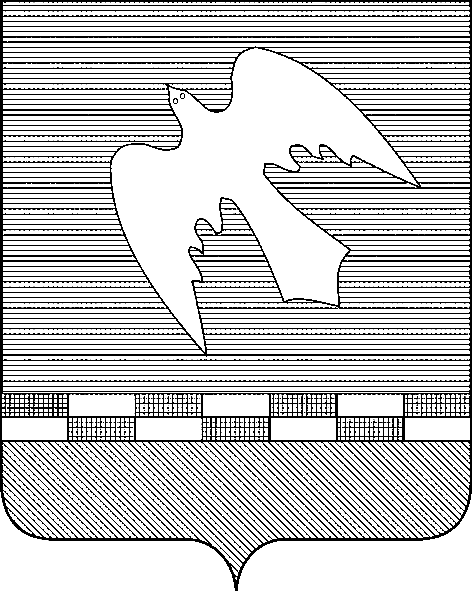 ПСКОВСКАЯ ОБЛАСТЬАДМИНИСТРАЦИЯ НОВОСОКОЛЬНИЧЕСКОГО РАЙОНАПОСТАНОВЛЕНИЕг.НовосокольникиОб утверждении отчета об исполнении бюджета муниципального образования «Новосокольнический район» за 1 квартал 2024 годаВ соответствии со статьей 81 Положения о бюджетном процессе в муниципальном образовании «Новосокольнический район», утвержденного решением Собрания депутатов Новосокольнического района от 30.09.2008 №92/15 (с изменениями, внесенными решениями Собрания депутатов района от 24.12.2009 №178/28, от 28.02.2013 №45/10, от 30.05.2013 №59/13, от 31.10.2013 №75/17, от 30.01.2015 №122/29, от 29.10.2015 №149/35, от 29.09.2016 №185/44,  от 31.10.2016 №191/45, от 28.12.2016 №199/47-16, от 19.10.2017 №15/2, от 31.10.2019 №100/20, от 19.06.2020 №130/26, от 29.10.2020 №140/29, от 26.11.2020 №145/30, от 29.12.2021 №192/42, от 31.03.2022 №208/44, от 28.09.2023 №58/11), Администрация Новосокольнического районаПОСТАНОВЛЯЕТ:1.Отчет об исполнении бюджета муниципального образования «Новосокольнический район» за 1 квартал  2024 года утвердить по доходам в сумме 89329,0 тыс.руб. и расходам в сумме 91047,1 тыс.руб. с превышением расходов над доходами в сумме 1718,1 тыс.руб.2.Утвердить поступление доходов в бюджет муниципального образования «Новосокольнический район» по группам, подгруппам и статьям за 1 квартал 2024 года согласно приложению №1 к настоящему постановлению.3.Утвердить ведомственную структуру расходов бюджета за 1 квартал 2024 года согласно приложению №2 к настоящему постановлению.4.Утвердить распределение бюджетных ассигнований по разделам и подразделам, целевым статьям (муниципальным программам и непрограммным направлениям деятельности), группам видов расходов классификации расходов районного бюджета за 1 квартал 2024 года согласно приложению №3 к настоящему постановлению.5.Утвердить распределение бюджетных ассигнований по целевым статьям (программным и непрограммным направлениям деятельности), группам видов расходов классификации расходов бюджета муниципального образования «Новосокольнический район» за 1 квартал 2024 года согласно приложению №4 к настоящему постановлению.6.Утвердить Источники внутреннего финансирования дефицита бюджета муниципального образования «Новосокольнический район» за 1 квартал 2024 года согласно приложению №5 к настоящему постановлению.7.Утвердить сведения о численности муниципальных служащих органов местного самоуправления, работников муниципальных учреждений и фактических затратах на их денежное содержание за 1 квартал 2024 года согласно приложению №6 к настоящему постановлению.8.Настоящее постановление направить в Собрание депутатов Новосокольнического района и разместить в информационно-телекоммуникационной сети «Интернет» на официальном сайте органов местного самоуправления муниципального образования «Новосокольнический район».Врио Главы района                                                                              В.А.НовиковПриложение №1к постановлению Администрации Новосокольнического районаот 7 мая 2024 года  № 126Поступление доходов бюджет муниципального образования «Новосокольнический район»по группам, подгруппам и статьям за 1 квартал  2024 года(тыс.руб.)____________Приложение №2к постановлению Администрации Новосокольнического районаот 7 мая 2024 года  № 126Ведомственная структура расходов бюджета муниципального образования «Новосокольнический район» за 1 квартал 2024 года(тыс.руб.)_____________Приложение №3к постановлению Администрации Новосокольнического районаот 7 мая 2024 года  № 126Распределение бюджетных ассигнований по разделам и подразделам, целевым статьям (муниципальным программам и непрограммным направлениям деятельности), группам видов расходов классификации расходов районного бюджета за 1 квартал  2024 года(тыс.руб.)____________Приложение №4к постановлению Администрации Новосокольнического районаот 7 мая 2024 года  № 126Распределение бюджетных ассигнований по целевым статьям (программным и непрограммным направлениям деятельности), группам видов расходов классификации расходов бюджета муниципального образования «Новосокольнический район» за 1 квартал 2024 года(тыс.руб)________________Приложение №5к постановлению Администрации Новосокольнического районаот 7 мая 2024 года  № 126Источники внутреннего финансирования дефицита бюджета муниципального образования «Новосокольнический район» за 1 квартал 2024 года (тыс.руб)______________  Приложение №6к постановлению Администрации Новосокольнического районаот 7 мая 2024 года  № 126Сведенияо численности муниципальных служащих органов местного самоуправления, работников муниципальных учреждений и фактических затратах на их денежное содержаниеза 1 квартал 2024 года________от07.05.2024№126Код бюджетной классификацииНаименование доходаСуммаПоступило000 1 00 00000 00 0000 000НАЛОГОВЫЕ И НЕНАЛОГОВЫЕ ДОХОДЫ60399,012375,0000 1 01 00000 00 0000 000НАЛОГИ НА ПРИБЫЛЬ, ДОХОДЫ37583,09095,3000 1 01 02000 01 0000 110Налог на доходы физических лиц37583,09095,3000 1 03 00000 00 0000 000НАЛОГИ НА ТОВАРЫ (РАБОТЫ, УСЛУГИ), РЕАЛИЗУЕМЫЕ НА ТЕРРИТОРИИ РОССИЙСКОЙ ФЕДЕРАЦИИ7470,01899,8000 1 03 02000 01 0000 110Акцизы по подакцизным товарам (продукции), производимым на территории Российской Федерации7470,01899,8000 1 05 00000 00 0000 000НАЛОГИ НА СОВОКУПНЫЙ ДОХОД11396,0-1910,8000 1 05 01000 00 0000 110Налог, взимаемый в связи с применением упрощенной системы налогообложения10631,01676,3000 1 05 02000 01 0000 110Единый налог на вмененный доход для отдельных видов деятельности10,0000 1 05 03000 01 0000 110Единый сельскохозяйственный налог107,0-3733,5000 1 05 04000 01 0000 110Налог, взимаемый в связи с применением патентной системы налогообложения658,0136,4000 1 08 00000 00 0000 000 ГОСУДАРСТВЕННАЯ ПОШЛИНА1635,0530,3000 1 08 03000 01 0000 110Государственная пошлина по делам, рассматриваемым в судах общей юрисдикции, мировыми судьями1635,0530,3000 1 11 00000 00 0000 000 ДОХОДЫ ОТ ИСПОЛЬЗОВАНИЯ ИМУЩЕСТВА, НАХОДЯЩЕГОСЯ В ГОСУД. И МУНИЦИПАЛЬНОЙ  СОБСТВЕННОСТИ1080,0498,2000 1 11 05000 00 0000 120Доходы, получаемые в виде арендной либо иной платы за передачу в возмездное пользование государственного и муниципального имущества (за исключением имущества бюджетных и автономных учреждений, а также имущества государственных и муниципальных унитарных предприятий, в том числе казенных)780,0413,2000 1 11 09000 00 0000 120Прочие доходы от использования имущества и прав, находящихся в государственной и муниципальной собственности (за исключением имущества бюджетных и автономных учреждений, а также имущества государственных и муниципальных унитарных предприятий, в том числе казенных)300,085,0000 1 12 00000 00 0000 000 ПЛАТЕЖИ ПРИ ПОЛЬЗОВАНИИ  ПРИРОДНЫМИ РЕСУРСАМИ885,01532,5000 1 12 01000 01 0000 120Плата за негативное воздействие на окружающую среду885,01532,5000 1 14 00000 00 0000 000ДОХОДЫ ОТ ПРОДАЖИ МАТЕРИАЛЬНЫХ И НЕМАТЕРИАЛЬНЫХ АКТИВОВ100,089,5000 1 14 02000 00 0000 000Доходы от реализации имущества, находящегося в государственной и муниципальной собственности (за исключением движимого имущества бюджетных и автономных учреждений, а также имущества государственных и муниципальных унитарных предприятий, в том числе казенных)40,0000 1 14 06000 00 0000 430Доходы от продажи земельных участков, находящихся в государственной и муниципальной собственности60,089,5000 1 16 00000 00 0000 000ШТРАФЫ, САНКЦИИ, ВОЗМЕЩЕНИЕ УЩЕРБА250,0651,4000 1 16 01000 01 0000 140Административные штрафы, установленные Кодексом Российской Федерации об административных правонарушениях250,049,8000 1 16 07010 00 0000 140Штрафы, неустойки, пени, уплаченные в случае просрочки исполнения поставщиком (подрядчиком, исполнителем) обязательств, предусмотренных государственным (муниципальным) контрактом459,8000 1 16 10000 00 0000 140Платежи в целях возмещения причиненного ущерба (убытков)14,4000 1 16 11000 01 0000 140Платежи, уплачиваемые в целях возмещения вреда127,4000 117 00000 00 0000 000ПРОЧИЕ НЕНАЛОГОВЫЕ ДОХОДЫ-11,2000 117 01000 00 0000 180Невыясненные поступления-11,2000 2 00 00000 00 0000 000БЕЗВОЗМЕЗДНЫЕ ПОСТУПЛЕНИЯ298574,376954,0000 2 02 00000 00 0000 000БЕЗВОЗМЕЗДНЫЕ ПОСТУПЛЕНИЯ ОТ ДРУГИХ БЮДЖЕТОВ БЮДЖЕТНОЙ СИСТЕМЫ РФ298574,377797,5000 2 02 10000 00 0000 150Дотации бюджетам бюджетной системы Российской Федерации110262,043766,0000 2 02 15001 00 0000 150Дотации на выравнивание бюджетной обеспеченности муниципальных районов (городских округов)74095,024699,0000 2 02 15002 00 0000 150Дотации бюджетам на поддержку мер по обеспечению сбалансированности бюджетов35667,019067,0000 2 02 19999 05 0000 150Прочие дотации бюджетам муниципальных районов500,0000 2 02 20000 00 0000 150Субсидии бюджетам бюджетной системы Российской Федерации (межбюджетные субсидии)53847,84186,3Субсидии на осуществление мероприятий по организации питания в муниципальных  общеобразовательных учреждениях2902,0897,6Субсидии на проведение ремонта (реконструкции) и благоустройство воинских захоронений, памятников и памятных знаков, увековечивающих память погибших при защите Отечества, на территории муниципального образования300,0Субсидии на софинансирование расходных обязательств муниципальных образований, связанных с реализацией федеральной целевой программы «Увековечение памяти погибших при защите Отечества на 2019 - 2024 годы»606,1Субсидии на создание условий для осуществления присмотра и ухода за осваивающими образовательные программы дошкольного образования в организациях, осуществляющих образовательную деятельность, детьми-инвалидами, детьми-сиротами и детьми, оставшимися без попечения родителей, детьми с туберкулезной интоксикацией, детьми граждан Российской Федерации, призванных на военную службу по мобилизации, детьми военнослужащих и (или) сотрудников, принимающих участие в специальной военной операции, а также детьми граждан Российской Федерации, призванных на военную службу по мобилизации, детьми военнослужащих и (или) сотрудников, погибших (умерших) в ходе специальной военной операции303,0151,0Субсидия на осуществление дорожной деятельности, а также на капитальный ремонт и ремонт дворовых территорий многоквартирных домов, проездов к дворовым территориям многоквартирных домов населенных пунктов области13846,0Субсидия на обеспечение мер, направленных на привлечение жителей области к регулярным занятиям физической культурой и спортом128,0Субсидия на реализацию комплекса процессных мероприятий «Обеспечение пожарной безопасности в исполнительных органах Псковской области и муниципальных образованиях Псковской области»140,0Субсидии местным бюджетам на предоставление дотаций на выравнивание бюджетной обеспеченности поселений из бюджета муниципального района4511,01503,0Субсидия на реализацию мероприятий в рамках комплекса процессных мероприятий «Развитие и совершенствование института добровольных народных дружин»10,0Субсидия на реализацию муниципальных программ формирования современной городской среды2795,7Субсидии на подготовку документов территориального планирования, градостроительного зонирования363,0Субсидии на ликвидацию очагов сорного растения борщевик Сосновского352,3Субсидии на организацию бесплатного горячего питания обучающихся, получающих начальное общее образование в муниципальных общеобразовательных организациях 6315,01634,7Субсидии местным бюджетам на установку знаков туристской навигации125,0Субсидии на подготовку проектов межевания земельных участков и на проведение кадастровых работ6025,7Субсидии муниципальным образованиям на приобретение дорожной техники9900,0Субсидии на строительство, реконструкцию, капитальный ремонт и техническое перевооружение объектов коммунальной инфраструктуры5225,0000 202 30000 00 0000 150Субвенции бюджетам бюджетной системы Российской Федерации116177,426792,1Субвенции на выплату вознаграждения за выполнение функций классного руководителя педагогическим работникам муниципальных образовательных учреждений 914,0202,0Субвенции на выплату компенсации части родительской платы за присмотр и уход за детьми, осваивающими образовательные программы дошкольного образования в организациях, осуществляющих образовательную деятельность2132,0540,6Субвенции на обеспечение государственных гарантий реализации прав на получение общедоступного и бесплатного дошкольного образования в дошкольных образовательных организациях, общедоступного и бесплатного дошкольного, начального общего, основного общего, среднего общего образования, дополнительного образования детей в общеобразовательных организациях области108946,025489,4Субвенции на выполнение государственных полномочий по назначению ежемесячных  выплат к трудовым пенсиям лицам, замещавшим должности в органах государственной власти и управления районов Псковской области и городов Пскова и Великие Луки, должности в органах местного самоуправления до 13 марта 1997 года 19,24,8Субвенции на исполнение органами местного самоуправления отдельных государственных полномочий по формированию торгового реестра1,0Субвенции на исполнение полномочий органов государственной власти Псковской области по расчету и предоставлению дотаций бюджетам поселений265,082,0Субвенции на выполнение государственных полномочий по образованию и обеспечению деятельности комиссий по делам несовершеннолетних и защите их прав551,0138,0Субвенции на исполнение государственных полномочий по сбору информации, необходимой для ведения регистра муниципальных нормативных правовых актов Псковской области63,08,1Субвенции на исполнение государственных полномочий по созданию административных комиссий и определению перечня должностных лиц, уполномоченных составлять протоколы об административных правонарушениях1,00,3Субвенции на предоставление педагогическим работникам муниципальных образовательных организаций отдельных мер социальной поддержки, предусмотренных Законом области «Об образовании в Псковской области»300,0Субвенции на компенсацию расходов по оплате коммунальных услуг работникам, проживающим и работающим в сельских населенных пунктах, рабочих поселках (поселках городского типа)596,0142,2000 202 35118 00 0000 150Субвенции на осуществление первичного воинского учета органами местного самоуправления поселений и муниципальных округов1108,3184,7Субвенции, предоставляемые местным бюджетам из областного бюджета для осуществления органами местного самоуправления отдельных государственных полномочий в сфере увековечивания памяти погибших при защите Отечества104,0000 202 35120 00 0000 150Субвенции на осуществление полномочий по  составлению (изменению) списков кандидатов в присяжные заседатели федеральных судов общей юрисдикции в Российской Федерации 1,9000 202 30024 00 9280 150Субвенции на осуществление органами местного самоуправления отдельных государственных полномочий по организации мероприятий при осуществлении деятельности по обращению с животными без владельцев на территории Псковской области692,0Субвенции местным бюджетам для осуществления государственных полномочий по выплате педагогическим работникам компенсации за работу по подготовке и проведению государственной итоговой аттестации по образовательным программам основного общего и среднего образования483,0000 202 40000 00 0000 150Иные межбюджетные трансферты18287,13053,1Межбюджетные трансферты, передаваемые бюджетам муниципальных районов из бюджетов поселений на осуществление части полномочий по решению вопросов местного значения в соответствии с заключенными соглашениями10089,9853,6Иные межбюджетные трансферты на воспитание и обучение детей-инвалидов в муниципальных дошкольных учреждениях411,0102,0Иные межбюджетные трансферты на проведение мероприятий по обеспечению деятельности советников директора по воспитанию и взаимодействии с детскими общественными объединениями в общеобразовательных организациях719,0180,0Иные межбюджетные трансферты на обеспечение выплат ежемесячного денежного вознаграждения за классное руководство педагогическим работникам муниципальных общеобразовательных организаций6953,01803,3Резервный фонд Правительства Псковской области114,2114,2000 2 08 00000 00 0000 150ПЕРЕЧИСЛЕНИЯ ДЛЯ ОСУЩЕСТВЛЕНИЯ ВОЗВРАТА (ЗАЧЕТА) ИЗЛИШНЕ УПЛАЧЕННЫХ ИЛИ ИЗЛИШНЕ ВЗЫСКАННЫХ СУММ НАЛОГОВ, СБОРОВ И ИНЫХ ПЛАТЕЖЕЙ, А ТАКЖЕ СУММ ПРОЦЕНТОВ ЗА НЕСВОЕВРЕМЕННОЕ ОСУЩЕСТВЛЕНИЕ ТАКОГО ВОЗВРАТА И ПРОЦЕНТОВ, НАЧИСЛЕННЫХ НА ИЗЛИШНЕ ВЗЫСКАННЫЕ СУММЫ-171,5Перечисления из бюджетов муниципальных районов (в бюджеты муниципальных районов) для осуществления возврата (зачета) излишне уплаченных или излишне взысканных сумм налогов, сборов и иных платежей, а также сумм процентов за несвоевременное осуществление такого возврата и процентов, начисленных на излишне взысканные суммы-171,5000 2 19 00000 00 0000 150ВОЗВРАТ ОСТАТКОВ СУБСИДИЙ, СУБВЕНЦИЙ И ИНЫХ МЕЖБЮДЖЕТНЫХ ТРАНСФЕРТОВ, ИМЕЮЩИХ ЦЕЛЕВОЕ НАЗНАЧЕНИЕ, ПРОШЛЫХ ЛЕТ-672,0 Возврат остатков субсидий, субвенций и иных межбюджетных трансфертов, имеющих целевое назначение, прошлых лет из бюджетов муниципальных районов-672,0ИТОГО ДОХОДОВ358973,389329,0Наименование разделов, подразделов, целевых статей и видов расходовКодадминРаз-делПодразделЦелеваястатьяВидрасходовУточненный планИсполненоФинансовое управление АдминистрацииНовосокольнического района872242409,968293,4ОБЩЕГОСУДАРСТВЕННЫЕ ВОПРОСЫ872  015748,7791,6Обеспечение деятельности финансовых, налоговых и таможенных органов и органов финансового надзора872  01064481,0791,6Муниципальная программа «Управление и обеспечение деятельности администрации муниципального образования, создание условий для эффективного управления муниципальными финансами муниципального образования «Новосокольнический район» 872  010607000000004481,0791,6Подпрограмма муниципальной программы «Обеспечение функционирования администрации муниципального образования»872  010607100000004481,0791,6Основное мероприятие «Функционирование администрации муниципального образования»872  010607101000004481,1791,6Расходы по оплате труда муниципальных служащих, лиц, замещающих выборные муниципальные должности, работников, занимающих должности, не отнесенные к должностям муниципальной службы и осуществляющих техническое обеспечение администрации района, работников, занятых обслуживанием администрации муниципального образования и обеспечение функций органов местного самоуправления872  010607101009004481,0791,6Расходы на выплаты персоналу в целях обеспечения выполнения функций государственными (муниципальными) органами, казенными учреждениями, органами управления государственными внебюджетными фондами872  010607101009001004133,0701,8Закупка товаров, работ и услуг для обеспечения государственных (муниципальных) нужд872  01060710100900200338,089,8Иные бюджетные ассигнования872  0106071010090080010,0Резервные фонды872  0111486,3Непрограммные расходы муниципального образования872  01119090000000486,3Резервный фонд администрации муниципального района в рамках непрограммного направления деятельности 872  01119090020001264,3Иные бюджетные ассигнования872  01119090020001800264,3Расходы на защиту населения и территорий от чрезвычайных ситуаций, осуществляемые за счет средств резервных фондов87201119090020007222,0Иные бюджетные ассигнования87201119090020007800222,0Другие общегосударственные вопросы872  0113781,4Муниципальная программа «Управление и обеспечение деятельности администрации муниципального образования, создание условий для эффективного управления муниципальными финансами муниципального образования «Новосокольнический район» 872  01130700000000781,4Подпрограмма муниципальной программы «Совершенствование, развитие бюджетного процесса и управление муниципальным долгом»872  01130730000000781,4Основное мероприятие «Совершенствование, развитие бюджетного процесса»872  01130730100000781,4Внедрение программно-целевых принципов организации деятельности органов местного самоуправления872  01130730126700781,4Закупка товаров, работ и услуг для обеспечения государственных (муниципальных) нужд872  01130730126700200781,4НАЦИОНАЛЬНАЯ ОБОРОНА872  021108,3184,7Мобилизационная и вневойсковая подготовка872  02031108,3184,7Муниципальная программа «Управление и обеспечение деятельности администрации муниципального образования, создание условий для эффективного управления муниципальными финансами муниципального образования «Новосокольнический район» 872  020307000000001108,3184,7Подпрограмма муниципальной программы «Обеспечение функционирования администрации муниципального образования» 872  020307100000001108,3184,7Основное мероприятие «Исполнение муниципальными органами  отдельных государственных полномочий»872  020307103000001108,3184,7Расходы на осуществление первичного воинского учета органами местного самоуправления поселений872  020307103511801108,3184,7Межбюджетные трансферты872  020307103511805001108,3184,7НАЦИОНАЛЬНАЯ БЕЗОПАСНОСТЬ И ПРАВООХРАНИТЕЛЬНАЯ ДЕЯТЕЛЬНОСТЬ87203140,0Обеспечение пожарной безопасности8720310140,0Муниципальная программа «Обеспечение безопасности граждан на территории муниципального образования «Новосокольнический район» 87203100400000000140,0Подпрограмма муниципальной программы «Пожарная безопасность и гражданская оборона муниципального образования»87203100410000000140,0Основное мероприятие «Обеспечение первичных мер пожарной безопасности»87203100410100000140,0Расходы на реализацию комплекса процессных мероприятий «Обеспечение пожарной безопасности в исполнительных органах Псковской области и муниципальных образованиях Псковской области»87203100410141340140,0Межбюджетные трансферты87203100410141340500140,0НАЦИОНАЛЬНАЯ ЭКОНОМИКА87204938,378,8Сельское хозяйство и рыболовство8720405352,3Муниципальная программа «Содействие экономическому развитию и инвестиционной привлекательности муниципального образования «Новосокольнический район»87204050300000000352,3Подпрограмма муниципальной программы «Развитие сельского хозяйства»87204050340000000352,3Основное мероприятие «Ликвидация очагов сорного растения борщевик Сосновского»87204050340200000352,3Расходы на ликвидацию очагов сорного растения борщевик Сосновского87204050340241570352,3Межбюджетные трансферты87204050340241570500352,3Транспорт8720408586,078,8Муниципальная программа «Развитие транспортного обслуживания населения на территории муниципального образования «Новосокольнический район» 87204080600000000586,078,8Подпрограмма муниципальной программы «Совершенствование транспортного обслуживания населения на территории муниципального образования»87204080630000000586,078,8Основное мероприятие «Совершенствование транспортного обслуживания населения на территории муниципального образования»87204080630100000586,078,8Расходы по перевозке обучающихся муниципальных общеобразовательных организаций и сопровождающих их лиц на внеклассные мероприятия и итоговую аттестацию87204080630128400586,078,8Предоставление субсидий государственным (муниципальным) бюджетным, автономным учреждениям и иным некоммерческим организациям87204080630128400600586,078,8ЖИЛИЩНО-КОММУНАЛЬНОЕ ХОЗЯЙСТВО872052503,2253,1Коммунальное хозяйство87205021237,0253,1Муниципальная программа «Комплексное развитие систем коммунальной инфраструктуры и благоустройства муниципального образования «Новосокольнический район» 872050205000000001237,0253,1Подпрограмма муниципальной программы «Комплексное развитие систем коммунальной инфраструктуры муниципального образования»872050205100000001237,0253,1Основное мероприятие «Комплексное развитие систем коммунальной инфраструктуры муниципального образования»872050205101000001237,0253,1Межбюджетные трансферты на содержание объектов водоснабжения в сельской местности872050205101731001237,0253,1Межбюджетные трансферты872050205101731005001237,0253,1Благоустройство87205031266,2Муниципальная программа «Комплексное развитие систем коммунальной инфраструктуры и благоустройства муниципального образования «Новосокольнический район» 872050305000000001266,2Подпрограмма муниципальной программы «Благоустройство муниципального образования»872050305300000001266,2Основное мероприятие «Организация благоустройства территории муниципального образования»872050305301000001266,2Расходы на проведение  ремонта (реконструкции) и благоустройство воинских захоронений, памятников и памятных знаков, увековечивающих память погибших при защите Отечества на территории муниципального образования87205030530141130300,0Межбюджетные трансферты87205030530141130500300,0Расходы для осуществления органами местного самоуправления отдельных государственных полномочий в сфере увековечения памяти погибших при защите Отечества87205030530142210104,0Межбюджетные трансферты87205030530142210500104,0Расходы на софинансирование расходных обязательств муниципальных образований, связанных с реализацией федеральной целевой программы «Увековечение памяти погибших при защите Отечества на 2019 - 2024 годы»872050305301L2990612,2Межбюджетные трансферты872050305301L2990500612,2Расходы на озеленение и благоустройство поселений87205030530173500250,0Межбюджетные трансферты87205030530173500500250,0ОХРАНА ОКРУЖАЮЩЕЙ СРЕДЫ87206635,0Сбор, удаление отходов и очистка сточных вод8720602635,0Муниципальная программа «Комплексное развитие систем коммунальной инфраструктуры и благоустройства муниципального образования «Новосокольнический район»87206020500000000635,0Подпрограмма муниципальной программы «Благоустройство муниципального образования»87206020530000000635,0Основное мероприятие «Организация благоустройства территории муниципального образования»87206020530100000635,0Расходы на ликвидацию стихийных несанкционированных свалок87206020530173800635,0Межбюджетные трансферты87206020530173800500635,0ОБРАЗОВАНИЕ87207197704,857293,6Дошкольное образование872070148298,012270,3Муниципальная программа «Развитие образования, молодежной политики и физической культуры и спорта в муниципальном образовании «Новосокольнический район» 8720701010000000048298,012270,3Подпрограмма муниципальной программы «Развитие дошкольного, общего, дополнительного образования»8720701011000000048298,012270,3Основное мероприятие «Дошкольное образование»8720701011010000048298,012270,3Расходы на обеспечение деятельности  (оказание услуг) муниципальных учреждений в рамках основного мероприятия  «Дошкольное образование» муниципальной программы  «Развитие образования, молодежной политики  и физической культуры и спорта  в муниципальном образовании «Новосокольнический район» 8720701011010079017243,04902,4Предоставление субсидий государственным (муниципальным) бюджетным, автономным учреждениям и иным некоммерческим организациям8720701011010079060017243,04902,4Расходы на создание условий для осуществления присмотра и ухода за осваивающими образовательные программы дошкольного образования в организациях, осуществляющих образовательную деятельность, детьми-инвалидами, детьми-сиротами и детьми, оставшимися без попечения родителей, детьми с туберкулезной интоксикацией, детьми граждан Российской Федерации, призванных на военную службу по мобилизации, детьми военнослужащих и (или) сотрудников, принимающих участие в специальной военной операции, а также детьми граждан Российской Федерации, призванных на военную службу по мобилизации, детьми военнослужащих и (или) сотрудников, погибших (умерших) в ходе специальной военной операции87207010110141400303,0131,0Предоставление субсидий государственным (муниципальным) бюджетным, автономным учреждениям и иным некоммерческим организациям87207010110141400600303,0131,0Расходы на обеспечение государственных гарантий реализации прав на получение общедоступного и бесплатного дошкольного образования в дошкольных образовательных организациях, общедоступного и бесплатного дошкольного, начального общего, основного общего, среднего общего образования, дополнительного образования детей в общеобразовательных организациях области8720701011014201030290,07122,1Предоставление субсидий государственным (муниципальным) бюджетным, автономным учреждениям и иным некоммерческим организациям8720701011014201060030290,07122,1Расходы на воспитание и обучение детей-инвалидов в муниципальных дошкольных учреждениях по муниципальным бюджетным дошкольным образовательным учреждениям87207010110143020411,0102,0Предоставление субсидий государственным (муниципальным) бюджетным, автономным учреждениям и иным некоммерческим организациям87207010110143020600411,0102,0Компенсация расходов по оплате коммунальных услуг работникам, проживающим и работающим в сельских населенных пунктах, рабочих поселках (поселках городского типа)8720701011014215051,012,8Предоставление субсидий государственным (муниципальным) бюджетным, автономным учреждениям и иным некоммерческим организациям8720701011014215060051,012,8Общее образование8720702118287,836990,7Муниципальная программа «Развитие образования, молодежной политики и физической культуры и спорта в муниципальном образовании «Новосокольнический район» 87207020100000000118287,836990,7Подпрограмма муниципальной программы «Развитие дошкольного, общего, дополнительного образования»87207020110000000118287,836990,7Основное мероприятие «Общее образование»87207020110200000117568,836810,7Расходы на обеспечение деятельности  (оказание услуг) муниципальных учреждений в рамках основного мероприятия  «Общее образование» муниципальной программы  «Развитие образования, молодежной политики  и физической культуры и спорта  в муниципальном образовании «Новосокольнический район» 8720702011020079024879,014295,1Предоставление субсидий государственным (муниципальным) бюджетным, автономным учреждениям и иным некоммерческим организациям8720702011020079060024879,014295,1Мероприятий по организации питания в муниципальных общеобразовательных учреждениях872070201102410402902,0763,0Предоставление субсидий государственным (муниципальным) бюджетным, автономным учреждениям и иным некоммерческим организациям872070201102410406002902,0763,0Софинансирование за счет средств местного бюджета мероприятий по организации питания в муниципальных общеобразовательных учреждениях872070201102W1040700,0282,8Предоставление субсидий государственным (муниципальным) бюджетным, автономным учреждениям и иным некоммерческим организациям872070201102W1040600700,0282,8Расходы на обеспечение государственных гарантий реализации прав на получение общедоступного и бесплатного дошкольного образования в дошкольных образовательных организациях, общедоступного и бесплатного дошкольного, начального общего, основного общего, среднего общего образования, дополнительного образования детей в общеобразовательных организациях области8720702011024201073997,017718,7Предоставление субсидий государственным (муниципальным) бюджетным, автономным учреждениям и иным некоммерческим организациям8720702011024201060073997,017718,7Расходы на выплату вознаграждения за выполнение функций классного руководителя педагогическим работникам муниципальных образовательных учреждений  87207020110242020914,0169,0Предоставление субсидий государственным (муниципальным) бюджетным, автономным учреждениям и иным некоммерческим организациям87207020110242020600914,0169,0Компенсация расходов по оплате коммунальных услуг работникам, проживающим и работающим в сельских населенных пунктах, рабочих поселках (поселках городского типа)87207020110242150545,0127,6Предоставление субсидий государственным (муниципальным) бюджетным, автономным учреждениям и иным некоммерческим организациям87207020110242150600545,0127,6Расходы на реализацию социальных гарантий, предоставляемых педагогическим работникам образовательных учреждений по муниципальным бюджетным  образовательным учреждениям87207020110242170300,0Предоставление субсидий государственным (муниципальным) бюджетным, автономным учреждениям и иным некоммерческим организациям87207020110242170600300,0Расходы на обеспечение выплат ежемесячного денежного вознаграждения за классное руководство педагогическим работникам муниципальных общеобразовательных организаций872070201102530306953,01803,3Предоставление субсидий государственным (муниципальным) бюджетным, автономным учреждениям и иным некоммерческим организациям872070201102530306006953,01803,3Расходы на организацию бесплатного горячего питания обучающихся, получающих начальное общее образование в государственных и муниципальных образовательных организациях872070201102L30406378,81651,2Предоставление субсидий государственным (муниципальным) бюджетным, автономным учреждениям и иным некоммерческим организациям872070201102L30406006378,81651,2Основное мероприятие «Федеральный проект «Патриотическое воспитание граждан Российской Федерации»8720702011ЕВ00000719,0180,0Расходы на проведение мероприятий по обеспечению деятельности советников директоров по воспитанию и взаимодействию с детскими общественными объединениями в общеобразовательных организациях8720702011ЕВ51790719,0180,0Предоставление субсидий государственным (муниципальным) бюджетным, автономным учреждениям и иным некоммерческим организациям8720702011ЕВ51790600719,0180,0Дополнительное образование детей872070329006,07851,5Муниципальная программа «Развитие образования, молодежной политики и физической культуры и спорта в муниципальном образовании «Новосокольнический район» 8720703010000000029006,07851,5Подпрограмма муниципальной программы «Развитие дошкольного, общего, дополнительного образования»8720703011000000029006,07851,5Основное мероприятие «Общее образование»872070301102000002004,0263,1Расходы на обеспечение государственных гарантий реализации прав на получение общедоступного и бесплатного дошкольного образования в дошкольных образовательных организациях, общедоступного и бесплатного дошкольного, начального общего, основного общего, среднего общего образования, дополнительного образования детей в общеобразовательных организациях области872070301102420102004,0263,1Предоставление субсидий государственным (муниципальным) бюджетным, автономным учреждениям и иным некоммерческим организациям872070301102420106002004,0263,1Основное мероприятие «Дополнительное образование в сфере культуры»872070301103000006854,01959,2Расходы на обеспечение деятельности  (оказание услуг) муниципальных учреждений в рамках основного мероприятия  «Дополнительное образование в сфере культуры» муниципальной программы  «Развитие образования, молодежной политики  и физической культуры и спорта  в муниципальном образовании «Новосокольнический район» 872070301103007906854,01959,2Предоставление субсидий государственным (муниципальным) бюджетным, автономным учреждениям и иным некоммерческим организациям872070301103007906006854,01959,2Основное мероприятие «Дополнительное образование в сфере физической культуры и спорта»872070301104000009998,03311,4Расходы на обеспечение деятельности (оказание услуг) муниципальных учреждений в рамках основного мероприятия «Дополнительное образование в сфере физической культуры и спорта» муниципальной программы «Развитие образования, молодежной политики и физической культуры и спорта в муниципальном образовании «Новосокольнический район» 872070301104007909998,03311,4Предоставление субсидий государственным (муниципальным) бюджетным, автономным учреждениям и иным некоммерческим организациям872070301104007906009998,03311,4Основное мероприятие «Внешкольная работа с детьми»8720703011060000010150,02317,8Расходы на обеспечение деятельности (оказание услуг) муниципальных учреждений дополнительного образования в рамках основного мероприятия «Внешкольная работа с детьми» муниципальной программы «Развитие образования, молодежной политики и физической культуры и спорта в муниципальном образовании «Новосокольнический район» 8720703011060079010150,02317,8Предоставление субсидий государственным (муниципальным) бюджетным, автономным учреждениям и иным некоммерческим организациям8720703011060079060010150,02317,8Молодежная политика и оздоровление детей87207071630,0181,1Муниципальная программа «Развитие образования, молодежной политики и физической культуры и спорта в муниципальном образовании «Новосокольнический район» 872070701000000001630,0181,1Подпрограмма муниципальной программы «Молодое поколение»872070701200000001630,0181,1Основное мероприятие «Патриотическое воспитание»87207070120100000500,0Мероприятия патриотической направленности87207070120120400500,0Предоставление субсидий государственным (муниципальным) бюджетным, автономным учреждениям и иным некоммерческим организациям87207070120120400600500,0Основное мероприятие «Молодежь»872070701202000001130,0181,1Мероприятия в области молодежной политики872070701202205001130,0181,1Предоставление субсидий государственным (муниципальным) бюджетным, автономным учреждениям и иным некоммерческим организациям872070701202205006001130,0181,1Другие вопросы в области образования8720709483,0Муниципальная программа «Развитие образования, молодежной политики и физической культуры и спорта в муниципальном образовании «Новосокольнический район» 87207090100000000483,0Подпрограмма муниципальной программы «Развитие дошкольного, общего, дополнительного образования»87207090110000000483,0Основное мероприятие «Общее образование»87207090110200000483,0Расходы на осуществление государственных полномочий по выплате компенсации педагогическим работникам за работу по подготовке и проведению итоговой компенсации по образовательным программам основного общего и среднего общего образования87207090110242190483,0Предоставление субсидий государственным (муниципальным) бюджетным, автономным учреждениям и иным некоммерческим организациям87207090110242190600483,0КУЛЬТУРА, КИНЕМАТОГРАФИЯ 8720825557,08754,5Культура872080125557,08754,5Муниципальная программа «Развитие культуры в муниципальном образовании «Новосокольнический район» 8720801020000000025396,08729,0Подпрограмма муниципальной программы «Развитие культуры»8720801021000000025396,08729,0Основное мероприятие «Развитие библиотечного дела»8720801021010000011722,03241,0Расходы на обеспечение деятельности (оказание услуг) муниципальных учреждений в рамках основного мероприятия «Развитие библиотечного дела»8720801021012100011722,03241,0Предоставление субсидий государственным (муниципальным) бюджетным, автономным учреждениям и иным некоммерческим организациям8720801021012100060011722,03241,0Основное мероприятие «Развитие системы культурно-досугового обслуживания населения»8720801021020000012124,05220,6Расходы на организацию досуга и обеспечение жителей услугами организаций культуры за счет средств бюджета городского поселения872080102102292001300,0232,0Предоставление субсидий государственным (муниципальным) бюджетным, автономным учреждениям и иным некоммерческим организациям872080102102292006001300,0232,0Расходы на обеспечение деятельности (оказание услуг) муниципальных учреждений в рамках основного мероприятия «Развитие системы культурно-досугового обслуживания населения»8720801021022140010800,04988,6Предоставление субсидий государственным (муниципальным) бюджетным, автономным учреждениям и иным некоммерческим организациям8720801021022140060010800,04988,6Расходы для развития и поддержки добровольчества (волонтерства) и некоммерческих организаций на базе учреждений культуры8720801021022141024,0Предоставление субсидий государственным (муниципальным) бюджетным, автономным учреждениям и иным некоммерческим организациям8720801021022141060024,0Основное мероприятие «Развитие музейного дела»872080102103000001550,0267,4Создание условий для обеспечения сохранности и безопасности музейных предметов и музейных коллекций872080102103216001550,0267,4Предоставление субсидий государственным (муниципальным) бюджетным, автономным учреждениям и иным некоммерческим организациям872080102103216006001550,0267,4Муниципальная программа «Управление и обеспечение деятельности администрации муниципального образования, создание условий для эффективного управления муниципальными финансами муниципального образования «Новосокольнический район» 87208010700000000161,025,5Подпрограмма муниципальной программы «Социальная поддержка граждан и реализация демографической политики в муниципальном образовании»87208010740000000161,025,5Основное мероприятие «Социальная поддержка граждан и реализация демографической политики»87208010740100000161,025,5Компенсация расходов по оплате коммунальных услуг работникам, проживающим и работающим в сельских населенных пунктах, рабочих поселках (поселках городского типа)87208010740127500161,025,5Предоставление субсидий государственным (муниципальным) бюджетным, автономным учреждениям и иным некоммерческим организациям87208010740127500600161,025,5СОЦИАЛЬНАЯ ПОЛИТИКА872102132,0354,1Охрана семьи и детства87210042132,0354,1Муниципальная программа «Развитие образования, молодежной политики и физической культуры и спорта в муниципальном образовании «Новосокольнический район» 872100401000000002132,0354,1Подпрограмма муниципальной программы «Развитие дошкольного, общего, дополнительного образования»872100401100000002132,0354,1Основное мероприятие «Дошкольное образование»872100401101000002132,0354,1Выплата компенсации части родительской платы за присмотр и уход за детьми, осваивающими образовательные программы дошкольного образования в организациях, осуществляющих образовательную деятельность872100401101420402132,0354,1Предоставление субсидий государственным (муниципальным) бюджетным, автономным учреждениям и иным некоммерческим организациям872100401101420406002132,0354,1ФИЗИЧЕСКАЯ КУЛЬТУРА И СПОРТ872111108,0Физическая культура87211011108,0Муниципальная программа «Развитие образования, молодежной политики и физической культуры и спорта в муниципальном образовании «Новосокольнический район»872110101000000001108,0Подпрограмма муниципальной программы «Развитие физической культуры и спорта»872110101400000001108,0Основное мероприятие «Развитие физической культуры и спорта»872110101401000001108,0Расходы на содержание спортивных объектов872110101401208101108,0Предоставление субсидий государственным (муниципальным) бюджетным, автономным учреждениям и иным некоммерческим организациям872110101401208106001108,0ОБСЛУЖИВАНИЕ ГОСУДАРСТВЕННОГО И МУНИЦИПАЛЬНОГО ДОЛГА8721313,0Обслуживание государственного и муниципального долга872130113,0Непрограммные расходы муниципального образования8721301909000000013,0Обслуживание муниципального долга8721301909002000313,0Обслуживание государственного (муниципального) долга8721301909002000370013,0МЕЖБЮДЖЕТНЫЕ ТРАНСФЕРТЫ ОБЩЕГО ХАРАКТЕРА БЮДЖЕТАМ СУБЪЕКТОВ РОССИЙСКОЙ ФЕДЕРАЦИИ И МУНИЦИПАЛЬНЫХ ОБРАЗОВАНИЙ872144821,6583,0Дотации на выравнивание бюджетной обеспеченности  субъектов Российской Федерации и муниципальных образований87214014821,6583,0Муниципальная программа «Управление и обеспечение деятельности администрации муниципального образования, создание условий для эффективного управления муниципальными финансами муниципального образования «Новосокольнический район» 872140107000000004821,6583,0Подпрограмма муниципальной программы «Совершенствование, развитие бюджетного процесса и управление муниципальным долгом»872140107300000004821,6583,0Основное мероприятие «Совершенствование и развитие бюджетного процесса»872140107301000004821,6583,0Предоставление дотаций на выравнивание бюджетной обеспеченности поселений из бюджета муниципального района872140107301700004556,6501,0Межбюджетные трансферты872140107301700005004556,6501,0Дотации на выравнивание бюджетной обеспеченности бюджетам поселений за счет полномочий органов государственной власти Псковской области 87214010730142110265,082,0Межбюджетные трансферты87214010730142110500265,082,0Администрация Новосокольнического района911110132,321082,2ОБЩЕГОСУДАРСТВЕННЫЕ ВОПРОСЫ9110125094,25383,5Функционирование высшего должностного лица субъекта РФ и муниципального образования91101021907,4433,3Муниципальная программа «Управление и обеспечение деятельности администрации муниципального образования, создание условий для эффективного управления муниципальными финансами муниципального образования «Новосокольнический район» 911010207000000001907,4433,3Подпрограмма муниципальной программы «Обеспечение функционирования администрации муниципального образования»911010207100000001907,4433,3Основное мероприятие «Обеспечение функционирования администрации муниципального образования»911010207101000001907,4433,3Расходы по оплате труда муниципальных служащих, лиц, замещающих выборные муниципальные должности, работников, занимающих должности, не отнесенные к должностям муниципальной службы и осуществляющих техническое обеспечение администрации района, работников, занятых обслуживанием администрации муниципального образования и обеспечение функций органов местного самоуправления911010207101009001907,4433,3Расходы на выплаты персоналу в целях обеспечения выполнения функций государственными (муниципальными) органами, казенными учреждениями, органами управления государственными внебюджетными фондами911010207101009001001907,4433,3Функционирование законодательных (представительных) органов государственной власти  и представительных органов муниципальных образований9110103742,1Непрограммные расходы муниципального образования91101039090000000742,1Расходы по обеспечению деятельности контрольно-счетного отдела91101039090020008742,1Расходы на выплаты персоналу в целях обеспечения выполнения функций государственными (муниципальными) органами, казенными учреждениями, органами управления государственными внебюджетными фондами91101039090020008100647,4Закупка товаров, работ и услуг для обеспечения государственных (муниципальных) нужд9110103909002000820094,7Функционирование Правительства РФ, высших исполнительных органов государственной власти субъектов РФ, местных администраций911010420587,54771,0Муниципальная программа «Управление и обеспечение деятельности администрации муниципального образования, создание условий для эффективного управления муниципальными финансами муниципального образования «Новосокольнический район» 9110104070000000020587,54771,0Подпрограмма муниципальной программы «Обеспечение функционирования администрации муниципального образования»9110104071000000020587,54771,0Основное мероприятие «Функционирование администрации муниципального образования»9110104071010000020587,54771,0Расходы по оплате труда муниципальных служащих, лиц, замещающих выборные муниципальные должности, работников, занимающих должности, не отнесенные к должностям муниципальной службы и осуществляющих техническое обеспечение администрации района, работников, занятых обслуживанием администрации муниципального образования и обеспечение функций органов местного самоуправления9110104071010090020157,54771,0Расходы на выплаты персоналу в целях обеспечения выполнения функций государственными (муниципальными) органами, казенными учреждениями, органами управления государственными внебюджетными фондами9110104071010090010017803,93966,0Закупка товаров, работ и услуг для обеспечения государственных (муниципальных) нужд911010407101009002002271,7801,3Иные бюджетные ассигнования9110104071010090080081,93,7Расходы по оплате труда муниципальных служащих, лиц, замещающих выборные муниципальные должности, работников, занимающих должности, не отнесенные к должностям муниципальной службы и осуществляющих техническое обеспечение администрации района, работников, занятых обслуживанием администрации муниципального образования и обеспечение функций органов местного самоуправления за счет средств бюджета сельского поселения91101040710100910430,0Расходы на выплаты персоналу в целях обеспечения выполнения функций государственными (муниципальными) органами, казенными учреждениями, органами управления государственными внебюджетными фондами91101040710100910100430,0Судебная система91101051,9Муниципальная программа «Управление и обеспечение деятельности администрации муниципального образования, создание условий для эффективного управления муниципальными финансами муниципального образования «Новосокольнический район» 911010507000000001,9Подпрограмма муниципальной программы «Обеспечение функционирования администрации муниципального образования»911010507100000001,9Основное мероприятие «Исполнение муниципальными органами отдельных государственных полномочий»911010507103000001,9Осуществление полномочий по составлению (изменению) списков кандидатов в присяжные заседатели федеральных судов общей юрисдикции в Российской Федерации911010507103512001,9Закупка товаров, работ и услуг для обеспечения государственных (муниципальных) нужд911010507103512002001,9Другие общегосударственные вопросы91101131908,3179,2Муниципальная программа  «Содействие экономическому развитию и инвестиционной привлекательности муниципального образования «Новосокольнический район» 91101130300000000726,0Подпрограмма муниципальной программы «Повышение инвестиционной привлекательности»91101130310000000726,0Основное мероприятие «Повышение инвестиционной привлекательности»91101130310100000726,0Расходы на подготовку документов территориального планирования, градостроительного зонирования91101130310141270363,0Закупка товаров, работ и услуг для обеспечения государственных (муниципальных) нужд91101130310141270200363,0Софинансирование за счет средств местного бюджета расходов на подготовку документов территориального планирования, градостроительного зонирования и документации по планировке территории911011303101W1270363,0Закупка товаров, работ и услуг для обеспечения государственных (муниципальных) нужд911011303101W1270200363,0Муниципальная программа «Обеспечение безопасности граждан на территории муниципального образования «Новосокольнический район»9110113040000000010,1Подпрограмма муниципальной программы «Профилактика терроризма, экстремизма, преступлений и правонарушений»9110113042000000010,1Основное мероприятие «Профилактика терроризма, преступлений и правонарушений»9110113042010000010,1Расходы на реализацию мероприятий в рамках комплекса процессных мероприятий «Развитие и совершенствование института добровольных народных дружин»9110113042014135010,0Закупка товаров, работ и услуг для обеспечения государственных (муниципальных) нужд9110113042014135020010,0Софинансирование за счет средств местного бюджета расходов на реализацию мероприятий в рамках комплекса процессных мероприятий «Развитие и совершенствование института добровольных народных дружин»911011304201W13500,1Закупка товаров, работ и услуг для обеспечения государственных (муниципальных) нужд911011304201W13502000,1Муниципальная программа «Управление и обеспечение деятельности администрации муниципального образования, создание условий для эффективного управления муниципальными финансами муниципального образования «Новосокольнический район» 91101130700000000855,065,0Подпрограмма муниципальной программы «Обеспечение функционирования администрации муниципального образования»91101130710000000615,065,0Основное мероприятие «Функционирование администрации муниципального образования»9110113071010000063,0Расходы на исполнение государственных полномочий по сбору информации, необходимой для ведения регистра муниципальных нормативных правовых актов Псковской области9110113071014213063,0Расходы на выплаты персоналу в целях обеспечения выполнения функций государственными (муниципальными) органами, казенными учреждениями, органами управления государственными внебюджетными фондами9110113071014213010032,3Закупка товаров, работ и услуг для обеспечения государственных (муниципальных) нужд9110113071014213020030,7Основное мероприятие «Исполнение муниципальными органами отдельных государственных полномочий»91101130710300000552,065,0Расходы на выполнение государственных полномочий по образованию и обеспечению деятельности комиссий по делам несовершеннолетних и защите их прав91101130710342120551,065,0Расходы на выплаты персоналу в целях обеспечения выполнения функций государственными (муниципальными) органами, казенными учреждениями, органами управления государственными внебюджетными фондами91101130710342120100503,065,0Закупка товаров, работ и услуг для обеспечения государственных (муниципальных) нужд9110113071034212020048,0Расходы на исполнение органами местного самоуправления отдельных государственных полномочий по формированию торгового реестра911011307103420901,0Расходы на выплаты персоналу в целях обеспечения выполнения функций государственными (муниципальными) органами, казенными учреждениями, органами управления государственными внебюджетными фондами911011307103420901001,0Подпрограмма муниципальной программы «Обеспечение общего порядка и противодействие коррупции»91101130720000000240,0Основное мероприятие «Функционирование организаций, обеспечивающих выполнение части муниципальных функций91101130720100000240,0Расходы на исполнение государственных полномочий по созданию административных комиссий и определению перечня должностных лиц, уполномоченных составлять протоколы об административных правонарушениях911011307201421401,0Закупка товаров, работ и услуг для обеспечения государственных (муниципальных) нужд911011307201421402001,0Информирование населения муниципального образования о деятельности органов местного самоуправления, основных направлениях социально-экономического развития91101130720124900239,0Предоставление субсидий государственным (муниципальным) бюджетным, автономным учреждениям и иным некоммерческим организациям91101130720124900600239,0Непрограммные расходы муниципального образования91101139090000000264,2114,2Расходы за счет средств резервного фонда Правительства Псковской области91101139090000010114,2114,2Закупка товаров, работ и услуг для обеспечения государственных (муниципальных) нужд91101139090000010200114,2114,2Расходы на развитие территориального общественного самоуправления района91101139090020012150,0Закупка товаров, работ и услуг для обеспечения государственных (муниципальных) нужд91101139090020012200150,0НАЦИОНАЛЬНАЯ БЕЗОПАСНОСТЬ И ПРАВООХРАНИТЕЛЬНАЯ ДЕЯТЕЛЬНОСТЬ911032571,0684,4Защита населения и территории от чрезвычайных ситуаций природного и техногенного характера, гражданская оборона91103092481,0639,9Муниципальная программа «Обеспечение безопасности граждан на территории муниципального образования «Новосокольнический район» 911030904000000002481,0639,9Подпрограмма муниципальной программы «Пожарная безопасность и гражданская оборона муниципального образования 911030904100000002481,0639,9Основное мероприятие «Обеспечение первичных мер пожарной безопасности»911030904101000002481,0639,9Мероприятия, направленные на функционирование единой дежурной диспетчерской службы911030904101222002481,0639,9Расходы на выплаты персоналу в целях обеспечения выполнения функций государственными (муниципальными) органами, казенными учреждениями, органами управления государственными внебюджетными фондами911030904101222001002405,0 620,4Закупка товаров, работ и услуг для обеспечения государственных (муниципальных) нужд9110309041012220020076,019,5Другие вопросы в области национальной безопасности и правоохранительной деятельности911031490,044,5Муниципальная программа «Обеспечение безопасности граждан на территории муниципального образования «Новосокольнический район» 9110314040000000090,044,5Подпрограмма муниципальной программы «Профилактика терроризма, экстремизма, преступлений и правонарушений»9110314042000000065,044,5Основное мероприятие «Профилактика терроризма, преступлений и правонарушений»9110314042010000065,044,5Мероприятия по обеспечению общественного порядка и противодействие преступности9110314042012260065,044,5Закупка товаров, работ и услуг для обеспечения государственных (муниципальных) нужд9110314042012260020065,044,5Подпрограмма муниципальной программы «Антинаркотическая деятельность территории»9110314043000000025,0Основное мероприятие «Антинаркотическая деятельность на территории муниципального образования»9110314043010000025,0Создание и распространение наглядной агитации по пропаганде здорового образа жизни в учебных заведениях, учреждениях здравоохранения и культуры9110314043012940025,0Закупка товаров, работ и услуг для обеспечения государственных (муниципальных) нужд9110314043012940020025,0НАЦИОНАЛЬНАЯ ЭКОНОМИКА9110446027,8 2300,7Сельское хозяйство и рыболовство91104056778,6Муниципальная программа «Содействие экономическому развитию и инвестиционной привлекательности муниципального образования «Новосокольнический район» 911040503000000006778,6Подпрограмма муниципальной программы «Развитие сельского хозяйства»911040503400000006778,6Основное мероприятие «Развитие и поддержка отрасли сельское хозяйство»911040503401000006086,6Расходы на подготовку проектов межевания земельных участков и на проведение кадастровых работ911040503401L59906086,6Закупка товаров, работ и услуг для обеспечения государственных (муниципальных) нужд911040503401L59902006086,6Основное мероприятие «Отлов и содержание животных (собак) без владельцев в рамках обеспечения эпизоотического благополучия на территории муниципального образования»91104050340300000692,0Расходы на осуществление органами местного самоуправления отдельных государственных полномочий по организации мероприятий при осуществлении деятельности по обращению с животными без владельцев на территории Псковской области91104050340342200692,0Закупка товаров, работ и услуг для обеспечения государственных (муниципальных) нужд91104050340342200200692,0Дорожное хозяйство (дорожные фонды)911040939122,92300,7Муниципальная программа «Развитие транспортного обслуживания населения на территории муниципального образования «Новосокольнический район» 9110409060000000039122,92300,7Подпрограмма муниципальной программы «Сохранение и развитие автомобильных дорог общего пользования местного значения в муниципальном образовании»9110409061000000039122,92300,7Основное мероприятие «Реконструкция автомобильных дорог общего пользования местного значения в муниципальном образовании»9110409061010000015137,02300,7Содержание автомобильных дорог общего пользования местного значения  и сооружений на них, нацеленное на обеспечение их проезжаемости и безопасности911040906101241007470,01501,1Закупка товаров, работ и услуг для обеспечения государственных (муниципальных) нужд911040906101241002007470,01501,1Содержание автомобильных дорог общего пользования местного значения городского поселения и сооружений на них, нацеленное на обеспечение их проезжаемости и безопасности за счет средств бюджета городского поселения911040906101283001822,0291,7Закупка товаров, работ и услуг для обеспечения государственных (муниципальных) нужд911040906101283002001822,0291,7Содержание автомобильных дорог общего пользования местного значения сельских поселений и сооружений на них, нацеленное на обеспечение их проезжаемости и безопасности за счет средств бюджетов сельских поселений9110409  06101283105845,0507,9Закупка товаров, работ и услуг для обеспечения государственных (муниципальных) нужд911040906101283102005845,0507,9Основное мероприятие «Строительство автомобильных дорог общего пользования местного значения в муниципальном образовании»9110409061020000013985,9Осуществление дорожной деятельности, а также капитальный ремонт и ремонт дворовых территорий многоквартирных домов, проездов к дворовым территориям многоквартирных домов населенных пунктов9110409061024119013846,0Закупка товаров, работ и услуг для обеспечения государственных (муниципальных) нужд9110409061024119020013846,0Софинансирование за счет средств местного бюджета расходов на осуществление дорожной деятельности, а также капитальный ремонт и ремонт дворовых территорий многоквартирных домов, проездов к дворовым территориям многоквартирных домов населенных пунктов9110409  06102W1190139,9Закупка товаров, работ и услуг для обеспечения государственных (муниципальных) нужд9110409  06102W1190200139,9Основное мероприятие «Приобретение дорожной техники»9110409061030000010000,0Расходы на приобретение дорожной техники911040906103419309900,0Закупка товаров, работ и услуг для обеспечения государственных (муниципальных) нужд911040906103419302009900,0Софинансирование за счет средств местного бюджета расходов на приобретение дорожной техники911040906103W1930100,0Закупка товаров, работ и услуг для обеспечения государственных (муниципальных) нужд911040906103W1930200100,0Другие вопросы в области национальной экономики9110412126,3Муниципальная программа «Развитие культуры в муниципальном образовании «Новосокольнический район»91104120200000000126,3Подпрограмма муниципальной программы «Развитие культуры»91104120210000000126,3Основное мероприятие «Развитие туризма»91104120210400000126,3Расходы на установку знаков туристской навигации91104120210441910125,0Закупка товаров, работ и услуг для обеспечения государственных (муниципальных) нужд91104120210441910200125,0Софинансирование за счет средств местного бюджета расходов на установку знаков туристской навигации911041202104W19101,3Закупка товаров, работ и услуг для обеспечения государственных (муниципальных) нужд911041202104W19102001,3ЖИЛИЩНО-КОММУНАЛЬНОЕ ХОЗЯЙСТВО9110534053,812329,6Жилищное хозяйство911050125795,012316,4Муниципальная программа «Комплексное развитие систем коммунальной инфраструктуры и благоустройства муниципального образования «Новосокольнический район» 911050105000000001343,0206,8Подпрограмма муниципальной программы «Комплексное развитие систем коммунальной инфраструктуры муниципального образования»911050105100000001343,0206,8Основное мероприятие «Комплексное развитие систем коммунальной инфраструктуры муниципального образования»911050105101000001343,0206,8Осуществление расходов по содержанию имущества, оплата взносов на капитальный ремонт911050105101229001118,0206,8Закупка товаров, работ и услуг для обеспечения государственных (муниципальных) нужд911050105101229002001118,0206,8Непрограммные расходы муниципального образования91105019090000000024677,012109,6Выполнение прочих функций органами местного самоуправления9110501909002000424677,012109,6Закупка товаров, работ и услуг для обеспечения государственных (муниципальных) нужд9110501909002000420024677,012109,6Коммунальное хозяйство91105025460,313,2Муниципальная программа «Комплексное развитие систем коммунальной инфраструктуры и благоустройства муниципального образования «Новосокольнический район» 911050205000000005460,313,2Подпрограмма муниципальной программы «Комплексное развитие систем коммунальной инфраструктуры муниципального образования»911050205100000005225,0Основное мероприятие «Комплексное развитие систем коммунальной инфраструктуры муниципального образования»911050205101000005225,0Расходы на строительство, реконструкцию, капитальный ремонт и техническое перевооружение объектов коммунальной инфраструктуры911050205101450105225,0Закупка товаров, работ и услуг для обеспечения государственных (муниципальных) нужд911050205101450102005225,0Подпрограмма муниципальной программы «Энергосбережение и повышение энергетической эффективности»91105020520000000235,313,2Основное мероприятие «Энергосбережение и повышение энергетической эффективности»91105020520100000235,313,2Мероприятия по энергосбережению и повышению энергетической эффективности91105020520123300235,313,2Закупка товаров, работ и услуг для обеспечения государственных (муниципальных) нужд91105020520123300200235,313,2Благоустройство91105032798,5Муниципальная программа  «Формирование современной городской среды муниципального образования «Новосокольнический район»91105030800000002798,5Подпрограмма муниципальной программы «Благоустройство общественных территорий муниципального образования «Новосокольнический район»91105030820000002798,5Основное мероприятие «Федеральный проект «Формирование современной городской среды»9110503082F2000002798,5Расходы на реализацию муниципальных программ формирования современной городской среды9110503082F2555502798,5Закупка товаров, работ и услуг для обеспечения государственных (муниципальных) нужд9110503082F2555502002798,5СОЦИАЛЬНАЯ ПОЛИТИКА911101310,5343,0Пенсионное обеспечение91110011275,5308,0Муниципальная программа «Управление и обеспечение деятельности администрации муниципального образования, создание условий для эффективного управления муниципальными финансами муниципального образования «Новосокольнический район» 911100107000000001275,5308,0Подпрограмма муниципальной программы «Обеспечение функционирования администрации муниципального образования»911100107100000001275,5308,0Основное мероприятие «Функционирование администрации муниципального образования»911100107101000001275,5308,0Доплаты к пенсиям муниципальным служащим911100107101254001256,3303,2Социальное обеспечение и иные выплаты населению911100107101254003001256,3303,2Выплата доплат к трудовым пенсиям лицам, замещавшим должности в органах государственной власти и управления районов Псковской области и городов Пскова, и Великие Луки, должности в органах местного самоуправления до 13 марта 1997 года9111001071014207019,24,8Социальное обеспечение и иные выплаты населению9111001071014207030019,24,8Социальное обеспечение населения911100335,035,0Непрограммные расходы муниципального образования91110039090000000035,035,0Резервный фонд администрации муниципального района в рамках непрограммного направления деятельности9111003909002000135,035,0Социальное обеспечение и иные выплаты населению9111003909002000130035,035,0ФИЗИЧЕСКАЯ КУЛЬТУРА И СПОРТ911111065,041,0Физическая культура 91111011065,041,0Муниципальная программа «Развитие образования, молодежной политики и физической культуры и спорта в муниципальном образовании «Новосокольнический район» 911110101000000001065,041,0Подпрограмма муниципальной программы «Развитие физической культуры и спорта»911110101400000001065,041,0Основное мероприятие «Развитие физической культуры и спорта»911110101401000001065,041,0Расходы на обеспечение мер, направленных на привлечение жителей области к регулярным занятиям физической культурой и спортом91111010140141140128,0Закупка товаров, работ и услуг для обеспечения государственных (муниципальных) нужд91111010140141140200128,0Софинансирование за счет средств местного бюджета расходов на обеспечение мер, направленных на привлечение жителей области к регулярным занятиям физической культурой и спортом9111101  01401W11401,3Закупка товаров, работ и услуг для обеспечения государственных (муниципальных) нужд9111101  01401W11402001,3Мероприятия в области физической культуры и спорта91111010140120800745,737,3Закупка товаров, работ и услуг для обеспечения государственных (муниципальных) нужд91111010140120800200745,737,3Расходы на развитие физической культуры, школьного спорта и массового спорта, организацию и проведение физкультурно-оздоровительных и спортивных мероприятий за счет средств бюджета городского поселения91111010140129300190,03,7Закупка товаров, работ и услуг для обеспечения государственных (муниципальных) нужд91111010140129300200190,03,7Управление сельского хозяйства Администрации Новосокольнического района9513674,51069,4ОБЩЕГОСУДАРСТВЕННЫЕ ВОПРОСЫ951013674,51069,4Функционирование Правительства Российской Федерации, высших исполнительных органов государственной власти субъектов Российской Федерации, местных администраций95101043674,51069,4Муниципальная программа «Управление и обеспечение деятельности администрации муниципального образования, создание условий для эффективного управления муниципальными финансами муниципального образования «Новосокольнический район» 951010407000000003674,51069,4Подпрограмма муниципальной программы «Обеспечение функционирования администрации муниципального образования»951010407100000003674,51069,4Основное мероприятие «Функционирование администрации муниципального образования»951010407101000003674,51069,4Расходы по оплате труда муниципальных служащих, лиц, замещающих выборные муниципальные должности, работников, занимающих должности, не отнесенные к должностям муниципальной службы и осуществляющих техническое обеспечение администрации района, работников, занятых обслуживанием администрации муниципального образования и обеспечение функций органов местного самоуправления951010407101009003674,51069,4Расходы на выплаты персоналу в целях обеспечения выполнения функций государственными (муниципальными) органами, казенными учреждениями, органами управления государственными внебюджетными фондами951010407101009001003316,5954,1Закупка товаров, работ и услуг для обеспечения государственных (муниципальных) нужд95101040710100900200348,0114,3Иные бюджетные ассигнования9510104071010090080010,01,0Управление образованияНовосокольнического района Псковской области4306430,2602,1ОБРАЗОВАНИЕ430076398,5594,8Общее образование 43007022655,0Муниципальная программа «Развитие образования, молодежной политики и физической культуры и спорта в муниципальном образовании «Новосокольнический район»430070201000000002655,0Подпрограмма муниципальной программы «Развитие дошкольного, общего, дополнительного образования»430070201100000002655,0Основное мероприятие «Общее образование»430070201102000002655,0Расходы на обеспечение государственных гарантий реализации прав на получение общедоступного и бесплатного дошкольного образования в дошкольных образовательных организациях, общедоступного и бесплатного дошкольного, начального общего, основного общего, среднего общего образования, дополнительного образования детей в общеобразовательных организациях области430070201102420102655,0Закупка товаров, работ и услуг для обеспечения государственных (муниципальных) нужд430070201102420102002655,0 Молодежная политика и оздоровление детей4300707204,018,0Муниципальная программа «Развитие образования, молодежной политики и физической культуры и спорта в муниципальном образовании «Новосокольнический район» 43007070100000000187,018,0Подпрограмма муниципальной программы «Молодое поколение»43007070120000000187,018,0Основное мероприятие «Патриотическое воспитание»4300707012010000020,0Мероприятия патриотической направленности4300707012012040020,0Закупка товаров, работ и услуг для обеспечения государственных (муниципальных) нужд4300707012012040020020,0Основное мероприятие «Молодежь»43007070120200000167,018,0Поощрение школьников-отличников по итогам учебного года, талантливых детей образовательных учреждений4300707012022060080,0Социальное обеспечение и иные выплаты населению4300707012022060030080,0Проведение районного мероприятия выпускников «Синяя птица»4300707012022070015,0Закупка товаров, работ и услуг для обеспечения государственных (муниципальных) нужд4300707012022070020015,0Предоставление ежемесячной денежной выплаты (стипендии) обучающимся по договорам о целевом обучении  по образовательным программам среднего профессионального и высшего образования по направлению подготовки «Образование и педагогические науки»4300707012022560072,018,0Социальное обеспечение и иные выплаты населению4300707012022560030072,018,0Муниципальная программа «Развитие транспортного обслуживания населения на территории муниципального образования «Новосокольнический район» 4300707060000000017,0Подпрограмма муниципальной программы «Повышение безопасности дорожного движения»4300707062000000017,0Основное мероприятие «Повышение безопасности дорожного движения»4300707062010000017,0Снижение уровня аварийности и травматизма на дорогах района4300707062012440010,0Закупка товаров, работ и услуг для обеспечения государственных (муниципальных) нужд4300707062012440020010,0Участие районной команды школьников в соревнованиях по безопасности дорожного движения430070706201246007,0Закупка товаров, работ и услуг для обеспечения государственных (муниципальных) нужд430070706201246002007,0Другие вопросы в области образования43007093539,5576,8Муниципальная программа «Развитие образования, молодежной политики и физической культуры и спорта в муниципальном образовании «Новосокольнический район» 4300709010000000058,0Подпрограмма муниципальной программы «Развитие дошкольного, общего, дополнительного образования»4300709011000000058,0Основное мероприятие «Проведение мероприятия по организации отдыха детей в каникулярное время»4300709011050000018,0Организация и обеспечение оздоровления и отдыха  детей в каникулярное время4300709011053110018,0Закупка товаров, работ и услуг для обеспечения государственных (муниципальных) нужд4300709011053110020018,0Основное мероприятие «Проведение районных мероприятий в сфере образования»4300709011070000040,0Проведение районных конкурсов и конференций в сфере образования4300709011072900040,0Закупка товаров, работ и услуг для обеспечения государственных (муниципальных) нужд4300709011072900020040,0Муниципальная программа «Управление и обеспечение деятельности администрации муниципального образования, создание условий для эффективного управления муниципальными финансами муниципального образования «Новосокольнический район» 430070907000000003481,5576,8Подпрограмма муниципальной программы «Обеспечение функционирования администрации муниципального образования»430070907100000003481,5576,8Основное мероприятие «Функционирование администрации муниципального образования»430070907101000003481,5576,8Расходы по оплате труда муниципальных служащих, лиц, замещающих выборные муниципальные должности, работников, занимающих должности, не отнесенные к должностям муниципальной службы и осуществляющих техническое обеспечение администрации района, работников, занятых обслуживанием администрации муниципального образования и обеспечение функций органов местного самоуправления430070907101009003481,5576,8Расходы на выплаты персоналу в целях обеспечения выполнения функций государственными (муниципальными) органами, казенными учреждениями, органами управления государственными внебюджетными фондами430070907101009001003017,5464,4Закупка товаров, работ и услуг для обеспечения государственных (муниципальных) нужд43007090710100900200454,0112,4Иные бюджетные ассигнования4300709071010090080010,0СОЦИАЛЬНАЯ ПОЛИТИКА4301031,77,3Пенсионное обеспечение430100131,77,3Муниципальная программа «Управление и обеспечение деятельности администрации муниципального образования, создание условий для эффективного управления муниципальными финансами муниципального образования «Новосокольнический район» 4301001070000000031,77,3Подпрограмма муниципальной программы «Обеспечение функционирования администрации муниципального образования»4301001071000000031,77,3Основное мероприятие «Функционирование администрации муниципального образования»4301001071010000031,77,3Доплаты к пенсиям муниципальным служащим4301001071012540031,77,3Социальное обеспечение и иные выплаты населению4301001071012540030031,77,3ИТОГО РАСХОДОВ362636,991047,1Наименование разделов, целевых статей и видов расходовРаз-делПод.раз-делЦелеваястатьяВидрасходовУточненный       планИсполненоОБЩЕГОСУДАРСТВЕННЫЕ ВОПРОСЫ0134517,47244,5Функционирование высшего должностного лица субъекта РФ и муниципального образования01021907,4433,3Муниципальная программа «Управление и обеспечение деятельности администрации муниципального образования, создание условий для эффективного управления муниципальными финансами муниципального образования «Новосокольнический район» 010207000000001907,4433,3Подпрограмма муниципальной программы «Обеспечение функционирования администрации муниципального образования»010207100000001907,4433,3Основное мероприятие «Функционирование администрации муниципального образования»010207101000001907,4433,3Расходы по оплате труда муниципальных служащих, лиц, замещающих выборные муниципальные должности, работников, занимающих должности, не отнесенные к должностям муниципальной службы и осуществляющих техническое обеспечение администрации района, работников, занятых обслуживанием администрации муниципального образования и обеспечение функций органов местного самоуправления010207101009001907,4433,3Расходы на выплаты персоналу в целях обеспечения выполнения функций государственными (муниципальными) органами, казенными учреждениями, органами управления государственными внебюджетными фондами010207101009001001907,4433,3Функционирование законодательных (представительных) органов государственной власти  и представительных органов муниципальных образований0103742,1Непрограммные расходы муниципального образования01039090000000742,1Расходы по обеспечению деятельности контрольно-счетного отдела01039090020008742,1Расходы на выплаты персоналу в целях обеспечения выполнения функций государственными (муниципальными) органами, казенными учреждениями, органами управления государственными внебюджетными фондами01039090020008100647,4Закупка товаров, работ и услуг для обеспечения государственных (муниципальных) нужд0103909002000820094,7Функционирование Правительства РФ, высших исполнительных органов государственной власти субъектов РФ, местных администраций010424262,05840,4Муниципальная программа «Управление и обеспечение деятельности администрации муниципального образования, создание условий для эффективного управления муниципальными финансами муниципального образования «Новосокольнический район» 0104070000000024262,05840,4Подпрограмма муниципальной программы «Обеспечение функционирования администрации муниципального образования»0104071000000024262,05840,4Основное мероприятие «Функционирование администрации муниципального образования»0104071010000024262,05840,4Расходы по оплате труда муниципальных служащих, лиц, замещающих выборные муниципальные должности, работников, занимающих должности, не отнесенные к должностям муниципальной службы и осуществляющих техническое обеспечение администрации района, работников, занятых обслуживанием администрации муниципального образования и обеспечение функций органов местного самоуправления0104071010090023832,05840,4Расходы на выплаты персоналу в целях обеспечения выполнения функций государственными (муниципальными) органами, казенными учреждениями, органами управления государственными внебюджетными фондами0104071010090010021120,44920,1Закупка товаров, работ и услуг для обеспечения государственных (муниципальных) нужд010407101009002002619,7915,6Иные бюджетные ассигнования0104071010090080091,94,7Расходы по оплате труда муниципальных служащих, лиц, замещающих выборные муниципальные должности, работников, занимающих должности, не отнесенные к должностям муниципальной службы и осуществляющих техническое обеспечение администрации района, работников, занятых обслуживанием администрации муниципального образования и обеспечение функций органов местного самоуправления за счет средств бюджета сельского поселения01040710100910430,0Расходы на выплаты персоналу в целях обеспечения выполнения функций государственными (муниципальными) органами, казенными учреждениями, органами управления государственными внебюджетными фондами01040710100910100430,0Судебная система01051,9Муниципальная программа «Управление и обеспечение деятельности администрации муниципального образования, создание условий для эффективного управления муниципальными финансами муниципального образования «Новосокольнический район»010507000000001,9Подпрограмма муниципальной программы «Обеспечение функционирования администрации муниципального образования»010507100000001,9Основное мероприятие «Исполнение муниципальными органами отдельных государственных полномочий»010507103000001,9Осуществление полномочий по составлению (изменению) списков кандидатов в присяжные заседатели федеральных судов общей юрисдикции в Российской Федерации 010507103512001,9Закупка товаров, работ и услуг для обеспечения государственных (муниципальных) нужд010507103512002001,9Обеспечение деятельности финансовых, налоговых и таможенных органов и органов финансового (финансово-бюджетного) надзора01064481,0791,6Муниципальная программа «Управление и обеспечение деятельности администрации муниципального образования, создание условий для эффективного управления муниципальными финансами муниципального образования «Новосокольнический район» 010607000000004481,0791,6Подпрограмма муниципальной программы «Обеспечение функционирования администрации муниципального образования»010607100000004481,0791,6Основное мероприятие «Функционирование администрации муниципального образования»010607101000004481,0791,6Расходы по оплате труда муниципальных служащих, лиц, замещающих выборные муниципальные должности, работников, занимающих должности, не отнесенные к должностям муниципальной службы и осуществляющих техническое обеспечение администрации района, работников, занятых обслуживанием администрации муниципального образования и обеспечение функций органов местного самоуправления010607101009004481,0791,6Расходы на выплаты персоналу в целях обеспечения выполнения функций государственными (муниципальными) органами, казенными учреждениями, органами управления государственными внебюджетными фондами010607101009001004133,0701,8Закупка товаров, работ и услуг для обеспечения государственных (муниципальных) нужд01060710100900200338,089,8Иные бюджетные ассигнования0106071010090080010,0Резервные фонды0111486,3Непрограммные расходы муниципального образования01119090000000486,3Резервный фонд администрации муниципального района  в рамках непрограммного направления деятельности 01119090020001264,3Иные бюджетные ассигнования01119090020001800264,3Расходы на защиту населения и территорий от чрезвычайных ситуаций, осуществляемые за счет резервных фондов01119090020007222,0Иные бюджетные ассигнования01119090020007800222,0Другие общегосударственные вопросы01132689,7179,2Муниципальная программа  «Содействие экономическому развитию и инвестиционной привлекательности муниципального образования «Новосокольнический район» 01130300000000726,0Подпрограмма муниципальной программы «Повышение инвестиционной привлекательности»01130310000000726,0Основное мероприятие «Повышение инвестиционной привлекательности»01130310100000726,0Расходы на подготовку документов территориального планирования, градостроительного зонирования01130310141270363,0Закупка товаров, работ и услуг для обеспечения государственных (муниципальных) нужд01130310141270200363,0Софинансирование за счет средств местного бюджета расходов на подготовку документов территориального планирования, градостроительного зонирования011303101W1270363,0Закупка товаров, работ и услуг для обеспечения государственных (муниципальных) нужд011303101W1270200363,0Муниципальная программа «Обеспечение безопасности граждан на территории муниципального образования «Новосокольнический район»0113040000000010,1Подпрограмма муниципальной программы «Профилактика терроризма, экстремизма, преступлений и правонарушений»0113042000000010,1Основное мероприятие «Профилактика терроризма, преступлений и правонарушений»0113042010000010,1Расходы на реализацию мероприятий в рамках комплекса процессных мероприятий «Развитие и совершенствование института добровольных народных дружин»0113042014135010,0Закупка товаров, работ и услуг для обеспечения государственных (муниципальных) нужд0113042014135020010,0Софинансирование за счет средств местного бюджета расходов на реализацию мероприятий в рамках комплекса процессных мероприятий «Развитие и совершенствование института добровольных народных дружин»011304201W13500,1Закупка товаров, работ и услуг для обеспечения государственных (муниципальных) нужд011304201W13502000,1Муниципальная программа «Управление и обеспечение деятельности администрации муниципального образования, создание условий для эффективного управления муниципальными финансами муниципального образования «Новосокольнический район» 011307000000001361,465,0Подпрограмма муниципальной программы «Обеспечение функционирования администрации муниципального образования»01130710000000615,065,0Основное мероприятие «Функционирование администрации муниципального образования»0113071010000063,0Расходы на исполнение государственных полномочий по сбору информации, необходимой для ведения регистра муниципальных нормативных правовых актов Псковской области0113071014213063,0Расходы на выплаты персоналу в целях обеспечения выполнения функций государственными (муниципальными) органами, казенными учреждениями, органами управления государственными внебюджетными фондами0113071014213010032,3Закупка товаров, работ и услуг для обеспечения государственных (муниципальных) нужд0113071014213020030,7Основное мероприятие «Исполнение муниципальными органами отдельных государственных полномочий»01130710300000552,065,0Расходы на выполнение государственных полномочий по образованию и обеспечению деятельности комиссий по делам несовершеннолетних и защите их прав01130710342120551,065,0Расходы на выплаты персоналу в целях обеспечения выполнения функций государственными (муниципальными) органами, казенными учреждениями, органами управления государственными внебюджетными фондами01130710342120100503,065,0Закупка товаров, работ и услуг для обеспечения государственных (муниципальных) нужд0113071034212020048,0Расходы на исполнение органами местного самоуправления отдельных государственных полномочий по формированию торгового реестра011307103420901,0Расходы на выплаты персоналу в целях обеспечения выполнения функций государственными (муниципальными) органами, казенными учреждениями, органами управления государственными внебюджетными фондами011307103420901001,0Подпрограмма муниципальной программы «Обеспечение общего порядка и противодействие коррупции»01130720000000240,0Основное мероприятие «Функционирование организаций, обеспечивающих выполнение части муниципальных функций01130720100000240,0Расходы на исполнение государственных полномочий по созданию административных комиссий и определению перечня должностных лиц, уполномоченных составлять протоколы об административных правонарушениях011307201421401,0Закупка товаров, работ и услуг для обеспечения государственных (муниципальных) нужд011307201421402001,0Информирование населения муниципального образования о деятельности органов местного самоуправления, основных направлениях социально-экономического развития01130720124900239,0Предоставление субсидий государственным (муниципальным) бюджетным, автономным учреждениям и иным некоммерческим организациям01130720124900600239,0Подпрограмма муниципальной программы «Совершенствование, развитие бюджетного процесса и управление муниципальным долгом»01130730000000506,4Основное мероприятие «Совершенствование, развитие бюджетного процесса»01130730100000781,4Внедрение программно-целевых принципов организации деятельности органов местного самоуправления01130730126700781,4Закупка товаров, работ и услуг для обеспечения государственных (муниципальных) нужд01130730126700200781,4Непрограммные расходы муниципального образования01139090000000264,2114,2Расходы за счет средств резервного фонда Правительства Псковской области01139090000010114,2114,2Закупка товаров, работ и услуг для обеспечения государственных (муниципальных) нужд01139090000010200114,2114,2Расходы на развитие территориального общественного самоуправления района01139090020013150,0Закупка товаров, работ и услуг для обеспечения государственных (муниципальных) нужд01139090020013200150,0НАЦИОНАЛЬНАЯ ОБОРОНА021108,3184,7Мобилизационная и вневойсковая подготовка02031108,3184,7Муниципальная программа «Управление и обеспечение деятельности администрации муниципального образования, создание условий для эффективного управления муниципальными финансами муниципального образования «Новосокольнический район» 020307000000001108,3184,7Подпрограмма муниципальной программы «Обеспечение функционирования администрации муниципального образования» 020307100000001108,3184,7Основное мероприятие «Исполнение муниципальными органами  отдельных государственных полномочий»020307103000001108,3184,7Расходы на осуществление первичного воинского учета органами местного самоуправления поселений020307103511801108,3184,7Межбюджетные трансферты020307103511805001108,3184,7НАЦИОНАЛЬНАЯ БЕЗОПАСНОСТЬ И ПРАВООХРАНИТЕЛЬНАЯ ДЕЯТЕЛЬНОСТЬ032711,0684,4Защита населения и территории от чрезвычайных ситуаций природного и техногенного характера, гражданская оборона03092481,0639,9Муниципальная программа «Обеспечение безопасности граждан на территории муниципального образования «Новосокольнический район» 030904000000002481,0639,9Подпрограмма муниципальной программы «Пожарная безопасность и гражданская оборона муниципального образования 030904100000002481,0639,9Основное мероприятие «Обеспечение первичных мер пожарной безопасности»030904101000002481,0639,9Мероприятия, направленные на функционирование единой дежурной диспетчерской службы030904101222002481,0639,9Расходы на выплаты персоналу в целях обеспечения выполнения функций государственными (муниципальными) органами, казенными учреждениями, органами управления государственными внебюджетными фондами030904101222001002405,0620,4Закупка товаров, работ и услуг для обеспечения государственных (муниципальных) нужд0309041012220020076,019,5Обеспечение пожарной безопасности0310140,0Муниципальная программа  «Обеспечение безопасности граждан на территории муниципального образования «Новосокольнический район» 03100400000000140,0Подпрограмма муниципальной программы «Пожарная безопасность и гражданская оборона муниципального образования»03100410000000140,0Основное мероприятие «Обеспечение первичных мер пожарной безопасности»03100410100000140,0Расходы на реализацию комплекса процессных мероприятий «Обеспечение пожарной безопасности в исполнительных органах Псковской области и муниципальных образованиях Псковской области»03100410141340140,0Межбюджетные трансферты03100410141340500140,0Другие вопросы в области национальной безопасности и правоохранительной деятельности031490,044,5Муниципальная программа «Обеспечение безопасности граждан на территории муниципального образования «Новосокольнический район» 0314040000000090,044,5Подпрограмма муниципальной программы «Профилактика терроризма, экстремизма, преступлений и правонарушений»0314042000000065,044,5Основное мероприятие «Профилактика терроризма, преступлений и правонарушений»0314042010000065,044,5Мероприятия по обеспечению общественного порядка и противодействие преступности0314042012260065,044,5Закупка товаров, работ и услуг для обеспечения государственных (муниципальных) нужд0314042012260020065,044,5Подпрограмма муниципальной программы «Антинаркотическая деятельность территории»0314043000000025,0Основное мероприятие «Антинаркотическая деятельность на территории муниципального образования»0314043010000025,0Создание и распространение наглядной агитации по пропаганде здорового образа жизни в учебных заведениях, учреждениях здравоохранения и культуры0314043012940025,0Закупка товаров, работ и услуг для обеспечения государственных (муниципальных) нужд0314043012940020025,0НАЦИОНАЛЬНАЯ ЭКОНОМИКА0446966,12379,5Сельское хозяйство и рыболовство04057130,9Муниципальная программа «Содействие экономическому развитию и инвестиционной привлекательности муниципального образования «Новосокольнический район»040503000000007130,9Подпрограмма муниципальной программы «Развитие сельского хозяйства»040503400000007130,9Основное мероприятие «Развитие и поддержка отрасли сельское хозяйство»040503401000006086,6Расходы на подготовку межевания земельных участков и на проведение кадастровых работ040503401L59906086,6Закупка товаров, работ и услуг для обеспечения государственных (муниципальных) нужд040503401L59902006086,6Основное мероприятие «Ликвидация очагов сорного растения борщевик Сосновского»04050340200000352,3Расходы на ликвидацию очагов сорного растения борщевик Сосновского04050340241570352,3Межбюджетные трансферты04050340241570500352,3Основное мероприятие «Отлов и содержание животных (собак) без владельцев в рамках обеспечения эпизоотического благополучия на территории муниципального образования»04050340300000692,0Расходы на осуществление органами местного самоуправления отдельных государственных полномочий по организации мероприятий при осуществлении деятельности по обращению с животными без владельцев на территории Псковской области04050340342200692,0Закупка товаров, работ и услуг для обеспечения государственных (муниципальных) нужд04050340342200200692,0Транспорт0408586,078,8Муниципальная программа «Развитие транспортного обслуживания населения на территории муниципального образования «Новосокольнический район» 04080600000000586,078,8Подпрограмма муниципальной программы «Совершенствование транспортного обслуживания населения на территории муниципального образования»04080630000000586,078,8Основное мероприятие «Совершенствование транспортного обслуживания населения на территории муниципального образования»04080630100000586,078,8Расходы по перевозке обучающихся муниципальных общеобразовательных организаций и сопровождающих их лиц на внеклассные мероприятия и итоговую аттестацию04080630128400586,078,8Предоставление субсидий государственным (муниципальным) бюджетным, автономным учреждениям и иным некоммерческим организациям04080630128400600586,078,8Дорожное хозяйство (дорожные фонды)040939122,92300,7Муниципальная программа «Развитие транспортного обслуживания населения на территории муниципального образования «Новосокольнический район» 0409060000000039122,92300,7Подпрограмма муниципальной программы «Сохранение и развитие автомобильных дорог общего пользования местного значения в муниципальном образовании»0409061000000039122,92300,7Основное мероприятие «Реконструкция автомобильных дорог общего пользования местного значения в муниципальном образовании»0409061010000015137,02300,7Содержание автомобильных дорог общего пользования местного значения  и сооружений на них, нацеленное на обеспечение их проезжаемости и безопасности040906101241007470,01501,1Закупка товаров, работ и услуг для обеспечения государственных (муниципальных) нужд040906101241002007470,01501,1Содержание автомобильных дорог общего пользования местного значения городского поселения и сооружений на них, нацеленное на обеспечение их проезжаемости и безопасности за счет средств бюджета городского поселения040906101283001822,0291,7Закупка товаров, работ и услуг для обеспечения государственных (муниципальных) нужд040906101283002001822,0291,7Содержание автомобильных дорог общего пользования местного значения сельских поселений и сооружений на них, нацеленное на обеспечение их проезжаемости и безопасности за счет средств бюджетов сельских поселений040906101283105845,0507,9Закупка товаров, работ и услуг для обеспечения государственных (муниципальных) нужд040906101283102005845,0507,9Основное мероприятие «Строительство автомобильных дорог общего пользования местного значения в муниципальном образовании»0409061020000013985,9Осуществление дорожной деятельности, а также капитальный ремонт и ремонт дворовых территорий многоквартирных домов, проездов к дворовым территориям многоквартирных домов населенных пунктов0409061024119013846,0Закупка товаров, работ и услуг для обеспечения государственных (муниципальных) нужд0409061024119020013846,0Софинансирование за счет средств местного бюджета расходов на осуществление дорожной деятельности, а также капитальный ремонт и ремонт дворовых территорий многоквартирных домов, проездов к дворовым территориям многоквартирных домов населенных пунктов040906102W1190139,9Закупка товаров, работ и услуг для обеспечения государственных (муниципальных) нужд040906102W1190200139,9Основное мероприятие «Приобретение дорожной техники»0409061030000010000,0Расходы на приобретение дорожной техники040906103419309900,0Закупка товаров, работ и услуг для обеспечения государственных (муниципальных) нужд040906103419302009900,0Софинансирование за счет средств местного бюджета расходов на приобретение дорожной техники040906103W1930100,0Закупка товаров, работ и услуг для обеспечения государственных (муниципальных) нужд040906103W1930200100,0Другие вопросы в области национальной экономики0412126,3Муниципальная программа «Развитие культуры в муниципальном образовании «Новосокольнический район»04120200000000126,3Подпрограмма муниципальной программы «Развитие культуры»04120210000000126,3Основное мероприятие «Развитие туризма»04120210400000126,3Расходы на установку знаков туристской навигации04120210441910125,0Закупка товаров, работ и услуг для обеспечения государственных (муниципальных) нужд04120210441910200125,0Софинансирование за счет средств местного бюджета расходов на установку знаков туристской навигации041202104W19101,3Закупка товаров, работ и услуг для обеспечения государственных (муниципальных) нужд041202104W19102001,3ЖИЛИЩНО-КОММУНАЛЬНОЕ ХОЗЯЙСТВО0536557,012582,7Жилищное хозяйство050125795,012316,4Муниципальная программа «Комплексное развитие систем коммунальной инфраструктуры и благоустройства муниципального образования «Новосокольнический район» 050105000000001118,0206,8Подпрограмма муниципальной программы «Комплексное развитие систем коммунальной инфраструктуры муниципального образования»050105100000001118,0206,8Основное мероприятие «Комплексное развитие систем коммунальной инфраструктуры муниципального образования»050105101000001118,0206,8Осуществление расходов по содержанию имущества, оплата взносов на капитальный ремонт050105101229001118,0206,8Закупка товаров, работ и услуг для обеспечения государственных (муниципальных) нужд050105101229002001118,0206,8Непрограммные расходы муниципального образования0501909000000024677,012109,6Выполнение прочих функций органами местного самоуправления0501909002000424677,012109,6Закупка товаров, работ и услуг для обеспечения государственных (муниципальных) нужд0501909002000420024677,012109,6Коммунальное хозяйство05026697,3266,3Муниципальная программа «Комплексное развитие систем коммунальной инфраструктуры и благоустройства муниципального образования «Новосокольнический район» 050205000000006697,3266,3Подпрограмма муниципальной программы «Комплексное развитие систем коммунальной инфраструктуры муниципального образования»050205100000006462,0253,1Основное мероприятие «Комплексное развитие систем коммунальной инфраструктуры муниципального образования»050205101000006462,0253,1Межбюджетные трансферты на содержание объектов водоснабжения в сельской местности050205101731001237,0253,1Межбюджетные трансферты050205101731005001237,0253,1Расходы на строительство, реконструкцию, капитальный ремонт и техническое перевооружение объектов коммунальной инфраструктуры050205101450105225,0Закупка товаров, работ и услуг для обеспечения государственных (муниципальных) нужд050205101450102005225,0Подпрограмма муниципальной программы «Энергосбережение и повышение энергетической эффективности»05020520000000235,313,2Основное мероприятие «Энергосбережение и повышение энергетической эффективности»05020520100000235,313,2Мероприятия по энергосбережению и повышению энергетической эффективности05020520123300235,313,2Закупка товаров, работ и услуг для обеспечения государственных (муниципальных) нужд05020520123300200235,313,2Благоустройство05034064,7Муниципальная программа «Комплексное развитие систем коммунальной инфраструктуры и благоустройства муниципального образования «Новосокольнический район» 050305000000001266,2Подпрограмма муниципальной программы «Благоустройство муниципального образования»050305300000001266,2Основное мероприятие «Организация благоустройства территории муниципального образования»050305301000001266,2Расходы на проведение  ремонта (реконструкции) и благоустройство воинских захоронений, памятников и памятных знаков, увековечивающих память погибших при защите Отечества на территории муниципального образования05030530141130300,0Межбюджетные трансферты05030530141130500300,0Расходы на софинансирование расходных обязательств муниципальных образований, связанных с реализацией  федеральной целевой программы «Увековечение памяти погибших при защите Отечества на 2019 - 2024 годы»050305301L2990612,2Межбюджетные трансферты050305301L2990500612,2Расходы  для осуществления органами местного самоуправления отдельных государственных полномочий в сфере увековечения памяти погибших при защите Отечества05030530142210104,0Межбюджетные трансферты05030530142210500104,0Расходы на озеленение и благоустройство поселений 05030530173500250,0Межбюджетные трансферты05030530173500500250,0Муниципальная программа  «Формирование современной городской среды муниципального образования «Новосокольнический район»050308000000002798,5Подпрограмма муниципальной программы «Благоустройство общественных территорий муниципального образования "Новосокольнический район»050308200000002798,5Основное мероприятие «Федеральный проект «Формирование современной городской среды»0503082F2000002798,5Расходы на реализацию муниципальных программ формирования современной городской среды0503082F2555502798,5Закупка товаров, работ и услуг для обеспечения государственных (муниципальных) нужд0503082F2555502002798,5ОХРАНА ОКРУЖАЮЩЕЙ СРЕДЫ06635,0Сбор, удаление отходов и очистка сточных вод0602635,0Муниципальная программа «Комплексное развитие систем коммунальной инфраструктуры и благоустройства муниципального образования «Новосокольнический район»06020500000000635,0Подпрограмма муниципальной программы «Благоустройство муниципального образования»06020530000000635,0Основное мероприятие «Организация благоустройства территории муниципального образования»06020530100000635,0Расходы на ликвидацию стихийных несанкционированных свалок06020530173800635,0Межбюджетные трансферты06020530173800500635,0ОБРАЗОВАНИЕ07204103,357888,4Дошкольное образование070148298,012270,3Муниципальная программа «Развитие образования, молодежной политики и физической культуры и спорта в муниципальном образовании «Новосокольнический район» 0701010000000048298,012270,3Подпрограмма муниципальной программы «Развитие дошкольного, общего, дополнительного образования»0701011000000048298,012270,3Основное мероприятие «Дошкольное образование»0701011010000048298,012270,3Расходы на обеспечение деятельности  (оказание услуг) муниципальных учреждений в рамках основного мероприятия  «Дошкольное образование» муниципальной программы  «Развитие образования, молодежной политики  и физической культуры и спорта  в муниципальном образовании «Новосокольнический район» 0701011010079017243,04902,4Предоставление субсидий государственным (муниципальным) бюджетным, автономным учреждениям и иным некоммерческим организациям0701011010079060017243,04902,4Расходы на создание условий для осуществления присмотра и ухода за осваивающими образовательные программы дошкольного образования в организациях, осуществляющих образовательную деятельность, детьми-инвалидами, детьми-сиротами и детьми, оставшимися без попечения родителей, детьми с туберкулезной интоксикацией, детьми граждан Российской Федерации, призванных на военную службу по мобилизации, детьми военнослужащих и (или) сотрудников, принимающих участие в специальной военной операции, а также детьми граждан Российской Федерации, призванных на военную службу по мобилизации, детьми военнослужащих и (или) сотрудников, погибших (умерших) в ходе специальной военной операции07010110141400303,0131,0Предоставление субсидий государственным (муниципальным) бюджетным, автономным учреждениям и иным некоммерческим организациям07010110141400600303,0131,0Расходы на обеспечение государственных гарантий реализации прав на получение общедоступного и бесплатного дошкольного образования в дошкольных образовательных организациях, общедоступного и бесплатного дошкольного, начального общего, основного общего, среднего общего образования, дополнительного образования детей в общеобразовательных организациях области0701011014201030290,07122,1Предоставление субсидий государственным (муниципальным) бюджетным, автономным учреждениям и иным некоммерческим организациям0701011014201060030290,07122,1Расходы на воспитание и обучение детей-инвалидов в муниципальных дошкольных учреждениях по муниципальным бюджетным дошкольным образовательным учреждениям07010110143020411,0102,0Предоставление субсидий государственным (муниципальным) бюджетным, автономным учреждениям и иным некоммерческим организациям07010110143020600411,0102,0Компенсация расходов по оплате коммунальных услуг работникам, проживающим и работающим в сельских населенных пунктах, рабочих поселках (поселках городского типа)0701011014215051,012,8Предоставление субсидий государственным (муниципальным) бюджетным, автономным учреждениям и иным некоммерческим организациям0701011014215060051,012,8Общее образование0702120942,836990,7Муниципальная программа «Развитие образования, молодежной политики и физической культуры и спорта в муниципальном образовании «Новосокольнический район» 07020100000000120942,836990,7Подпрограмма муниципальной программы «Развитие дошкольного, общего, дополнительного образования»07020110000000120942,836990,7Основное мероприятие «Общее образование»07020110200000120223,836810,7Расходы на обеспечение деятельности  (оказание услуг) муниципальных учреждений в рамках основного мероприятия  «Общее образование» муниципальной программы  «Развитие образования, молодежной политики  и физической культуры и спорта  в муниципальном образовании «Новосокольнический район» 0702011020079024879,014295,1Предоставление субсидий государственным (муниципальным) бюджетным, автономным учреждениям и иным некоммерческим организациям0702011020079060024879,014295,1Мероприятий по организации питания в муниципальных общеобразовательных учреждениях070201102410402902,0763,0Предоставление субсидий государственным (муниципальным) бюджетным, автономным учреждениям и иным некоммерческим организациям070201102410406002902,0763,0Софинансирование за счет средств местного бюджета мероприятий по организации питания в муниципальных общеобразовательных учреждениях070201102W1040700,0282,8Предоставление субсидий государственным (муниципальным) бюджетным, автономным учреждениям и иным некоммерческим организациям070201102W1040600700,0282,8Расходы на обеспечение государственных гарантий реализации прав на получение общедоступного и бесплатного дошкольного образования в дошкольных образовательных организациях, общедоступного и бесплатного дошкольного, начального общего, основного общего, среднего общего образования, дополнительного образования детей в общеобразовательных организациях области0702011024201076652,017718,7Закупка товаров, работ и услуг для обеспечения государственных (муниципальных) нужд070201102420102002655,0Предоставление субсидий государственным (муниципальным) бюджетным, автономным учреждениям и иным некоммерческим организациям0702011024201060073997,017718,7Расходы на выплату вознаграждения за выполнение функций классного руководителя педагогическим работникам муниципальных образовательных учреждений  07020110242020914,0169,0Предоставление субсидий государственным (муниципальным) бюджетным, автономным учреждениям и иным некоммерческим организациям07020110242020600914,0169,0Компенсация расходов по оплате коммунальных услуг работникам, проживающим и работающим в сельских населенных пунктах, рабочих поселках (поселках городского типа)07020110242150545,0127,6Предоставление субсидий государственным (муниципальным) бюджетным, автономным учреждениям и иным некоммерческим организациям07020110242150600545,0127,6Расходы на реализацию социальных гарантий, предоставляемых педагогическим работникам образовательных учреждений по муниципальным бюджетным  образовательным учреждениям07020110242170300,0Предоставление субсидий государственным (муниципальным) бюджетным, автономным учреждениям и иным некоммерческим организациям07020110242170600300,0Расходы на обеспечение выплат ежемесячного денежного вознаграждения за классное руководство педагогическим работникам муниципальных общеобразовательных организаций070201102530306953,01803,3Предоставление субсидий государственным (муниципальным) бюджетным, автономным учреждениям и иным некоммерческим организациям070201102530306006953,01803,3Расходы на организацию бесплатного горячего питания обучающихся, получающих начальное общее образование в государственных и муниципальных образовательных организациях070201102L30406378,81651,2Предоставление субсидий государственным (муниципальным) бюджетным, автономным учреждениям и иным некоммерческим организациям070201102L30406006378,81651,2Основное мероприятие «Федеральный проект «Патриотическое воспитание граждан Российской Федерации»0702011ЕВ00000719,0180,0Расходы на проведение мероприятий по обеспечению деятельности советников директоров по воспитанию и взаимодействию с детскими общественными объединениями в общеобразовательных организациях0702011ЕВ51790719,0180,0Предоставление субсидий государственным (муниципальным) бюджетным, автономным учреждениям и иным некоммерческим организациям0702011ЕВ51790600719,0180,0Дополнительное образование детей070329006,07851,5Муниципальная программа «Развитие образования, молодежной политики и физической культуры и спорта в муниципальном образовании «Новосокольнический район» 0703010000000029006,07851,5Подпрограмма муниципальной программы «Развитие дошкольного, общего, дополнительного образования»0703011000000029006,07851,5Основное мероприятие «Общее образование»070301102000002004,0263,1Расходы на обеспечение государственных гарантий реализации прав на получение общедоступного и бесплатного дошкольного образования в дошкольных образовательных организациях, общедоступного и бесплатного дошкольного, начального общего, основного общего, среднего общего образования, дополнительного образования детей в общеобразовательных организациях области070301102420102004,0263,1Предоставление субсидий государственным (муниципальным) бюджетным, автономным учреждениям и иным некоммерческим организациям070301102420106002004,0263,1Основное мероприятие «Дополнительное образование в сфере культуры»070301103000006854,01959,2Расходы на обеспечение деятельности  (оказание услуг) муниципальных учреждений в рамках основного мероприятия  «Дополнительное образование в сфере культуры» муниципальной программы  «Развитие образования, молодежной политики  и физической культуры и спорта  в муниципальном образовании «Новосокольнический район» 070301103007906854,01959,2Предоставление субсидий государственным (муниципальным) бюджетным, автономным учреждениям и иным некоммерческим организациям070301103007906006854,01959,2Основное мероприятие «Дополнительное образование в сфере физической культуры и спорта»070301104000009998,03311,4Расходы на обеспечение деятельности (оказание услуг) муниципальных учреждений в рамках основного мероприятия «Дополнительное образование в сфере физической культуры и спорта» муниципальной программы «Развитие образования, молодежной политики и физической культуры и спорта в муниципальном образовании  «Новосокольнический район» 070301104007909998,03311,4Предоставление субсидий государственным (муниципальным) бюджетным, автономным учреждениям и иным некоммерческим организациям070301104007906009998,03311,4Основное мероприятие «Внешкольная работа с детьми»0703011060000010150,02317,8Расходы на обеспечение деятельности (оказание услуг) муниципальных учреждений дополнительного образования в рамках основного мероприятия «Внешкольная работа с детьми» муниципальной программы «Развитие образования, молодежной политики и физической культуры и спорта в муниципальном образовании «Новосокольнический район» 0703011060079010150,02317,8Предоставление субсидий государственным (муниципальным) бюджетным, автономным учреждениям и иным некоммерческим организациям0703011060079060010150,02317,8Молодежная политика и оздоровление детей07071834,0199,1Муниципальная программа «Развитие образования, молодежной политики и физической культуры и спорта в муниципальном образовании «Новосокольнический район» 070701000000001817,0199,1Подпрограмма муниципальной программы «Молодое поколение»070701200000001817,0199,1Основное мероприятие «Патриотическое воспитание»07070120100000520,0Мероприятия патриотической направленности07070120120400520,0Закупка товаров, работ и услуг для обеспечения государственных (муниципальных) нужд0707012012040020020,0Предоставление субсидий государственным (муниципальным) бюджетным, автономным учреждениям и иным некоммерческим организациям07070120120400600500,0Основное мероприятие «Молодежь»070701202000001297,0199,1Мероприятия в области молодежной политики070701202205001130,0181,1Предоставление субсидий государственным (муниципальным) бюджетным, автономным учреждениям и иным некоммерческим организациям070701202205006001130,0181,1Поощрение школьников-отличников по итогам учебного года, талантливых детей образовательных учреждений0707012022060080,0Социальное обеспечение и иные выплаты населению 0707012022060030080,0Проведение районного мероприятия выпускников «Синяя птица»0707012022070015,0Закупка товаров, работ и услуг для обеспечения государственных (муниципальных) нужд0707012022070020015,0Предоставление ежемесячной денежной выплаты (стипендии) обучающимся по договорам о целевом обучении  по образовательным программам среднего профессионального и высшего образования по направлению подготовки «Образование и педагогические науки»0707012022560072,018,0Социальное обеспечение и иные выплаты населению0707012022560030072,018,0Муниципальная программа «Развитие транспортного обслуживания населения на территории муниципального образования «Новосокольнический район» 0707060000000017,0Подпрограмма муниципальной программы «Повышение безопасности дорожного движения»0707062000000017,0Основное мероприятие «Повышение безопасности дорожного движения»0707062010000017,0Снижение уровня аварийности и травматизма на дорогах района0707062012440010,0Закупка товаров, работ и услуг для обеспечения государственных (муниципальных) нужд0707062012440020010,0Участие районной команды школьников в соревнованиях по безопасности дорожного движения070706201246007,0Закупка товаров, работ и услуг для обеспечения государственных (муниципальных) нужд070706201246002007,0Другие вопросы в области образования07094022,5576,8Муниципальная программа «Развитие образования, молодежной политики и физической культуры и спорта в муниципальном образовании «Новосокольнический район» 07090100000000541,0Подпрограмма муниципальной программы «Развитие дошкольного, общего, дополнительного образования»07090110000000541,0Основное мероприятие «Общее образование»07090110200000483,0Расходы на осуществление государственных полномочий по выплате компенсации педагогическим работникам за работу по подготовке и проведению итоговой компенсации по образовательным программам основного общего и среднего общего образования07090110242190483,0Предоставление субсидий государственным (муниципальным) бюджетным, автономным учреждениям и иным некоммерческим организациям07090110242190600483,0Основное мероприятие «Проведение мероприятия по организации отдыха детей в каникулярное время»0709011050000018,0Организация и обеспечение оздоровления и отдыха  детей в каникулярное время0709011053110018,0Закупка товаров, работ и услуг для обеспечения государственных (муниципальных) нужд0709011053110020018,0Основное мероприятие «Проведение районных мероприятий в сфере образования»0709011070000040,0Проведение районных конкурсов и конференций в сфере образования0709011072900040,0Закупка товаров, работ и услуг для обеспечения государственных (муниципальных) нужд0709011072900020040,0Муниципальная программа «Управление и обеспечение деятельности администрации муниципального образования, создание условий для эффективного управления муниципальными финансами муниципального образования «Новосокольнический район» 070907000000003481,5576,8Подпрограмма муниципальной программы «Обеспечение функционирования администрации муниципального образования»070907100000003481,5576,8Основное мероприятие «Функционирование администрации муниципального образования»070907101000003481,5576,8Расходы по оплате труда муниципальных служащих, лиц, замещающих выборные муниципальные должности, работников, занимающих должности, не отнесенные к должностям муниципальной службы и осуществляющих техническое обеспечение администрации района, работников, занятых обслуживанием администрации муниципального образования и обеспечение функций органов местного самоуправления070907101009003481,5576,8Расходы на выплаты персоналу в целях обеспечения выполнения функций государственными (муниципальными) органами, казенными учреждениями, органами управления государственными внебюджетными фондами070907101009001003017,5464,4Закупка товаров, работ и услуг для обеспечения государственных (муниципальных) нужд07090710100900200454,0112,4Иные бюджетные ассигнования0709071010090080010,0КУЛЬТУРА, КИНЕМАТОГРАФИЯ 0825557,08754,5Культура080125557,08754,5Муниципальная программа «Развитие культуры в муниципальном образовании «Новосокольнический район» 0801020000000025396,08729,0Подпрограмма муниципальной программы «Развитие культуры»0801021000000025396,08729,0Основное мероприятие «Развитие библиотечного дела»0801021010000011722,03241,0Расходы на обеспечение деятельности (оказание услуг) муниципальных учреждений в рамках основного мероприятия «Развитие библиотечного дела»0801021012100011722,03241,0Предоставление субсидий государственным (муниципальным) бюджетным, автономным учреждениям и иным некоммерческим организациям0801021012100060011722,03241,0Основное мероприятие «Развитие системы культурно-досугового обслуживания населения»0801021020000012124,05220,6Расходы на организацию досуга и обеспечение жителей услугами организаций культуры за счет средств бюджета городского поселения080102102292001300,0232,0Предоставление субсидий государственным (муниципальным) бюджетным, автономным учреждениям и иным некоммерческим организациям080102102292006001300,0232,0Расходы на обеспечение деятельности (оказание услуг) муниципальных учреждений в рамках основного мероприятия «Развитие системы культурно-досугового обслуживания населения»0801021022140010800,04988,6Предоставление субсидий государственным (муниципальным) бюджетным, автономным учреждениям и иным некоммерческим организациям0801021022140060010800,04988,6Расходы для развития и поддержки добровольчества (волонтерства) и некоммерческих организаций на базе учреждений культуры0801021022141024,0Предоставление субсидий государственным (муниципальным) бюджетным, автономным учреждениям и иным некоммерческим организациям0801021022141060024,0Основное мероприятие «Развитие музейного дела»080102103000001550,0267,4Создание условий для обеспечения сохранности и безопасности музейных предметов и музейных коллекций080102103216001550,0267,4Предоставление субсидий государственным (муниципальным) бюджетным, автономным учреждениям и иным некоммерческим организациям080102103216006001550,0267,4Муниципальная программа «Управление и обеспечение деятельности администрации муниципального образования, создание условий для эффективного управления муниципальными финансами муниципального образования «Новосокольнический район» 08010700000000161,025,5Подпрограмма муниципальной программы «Социальная поддержка граждан и реализация демографической политики в муниципальном образовании»08010740000000161,025,5Компенсация расходов по оплате коммунальных услуг работникам, проживающим и работающим в сельских населенных пунктах, рабочих поселках (поселках городского типа)08010740127500161,025,5Предоставление субсидий государственным (муниципальным) бюджетным, автономным учреждениям и иным некоммерческим организациям08010740127500600161,025,5СОЦИАЛЬНАЯ ПОЛИТИКА103474,2704,4Пенсионное обеспечение10011297,2315,3Муниципальная программа «Управление и обеспечение деятельности администрации муниципального образования, создание условий для эффективного управления муниципальными финансами муниципального образования «Новосокольнический район» 100107000000001307,2315,3Подпрограмма муниципальной программы «Обеспечение функционирования администрации муниципального образования»100107100000001307,2315,3Основное мероприятие «Функционирование администрации муниципального образования»100107101000001307,2315,3Доплаты к пенсиям муниципальным служащим100107101254001288,0310,5Социальное обеспечение и иные выплаты населению100107101254003001288,0310,5Выплата доплат к трудовым пенсиям лицам, замещавшим должности в органах государственной власти и управления районов Псковской области и городов Пскова, и Великие Луки, должности в органах местного самоуправления до 13 марта 1997 года1001071014207019,24,8Социальное обеспечение и иные выплаты населению1001071014207030019,24,8Социальное обеспечение населения100335,035,0Непрограммные расходы муниципального образования1003909000000035,035,0Резервный фонд администрации муниципального района в рамках непрограммного направления деятельности1003909002000135,035,0Социальное обеспечение и иные выплаты населению1003909002000130035,035,0Охрана семьи и детства10042132,0354,1Муниципальная программа «Развитие образования, молодежной политики и физической культуры и спорта в муниципальном образовании «Новосокольнический район» 100401000000002132,0354,1Подпрограмма муниципальной программы «Развитие дошкольного, общего, дополнительного образования»100401100000002132,0354,1Основное мероприятие «Дошкольное образование»100401101000002132,0354,1Выплата компенсации части родительской платы за присмотр и уход за детьми, осваивающими образовательные программы дошкольного образования в организациях, осуществляющих образовательную деятельность100401101420402132,0354,1Предоставление субсидий государственным (муниципальным) бюджетным, автономным учреждениям и иным некоммерческим организациям100401101420406002132,0354,1ФИЗИЧЕСКАЯ КУЛЬТУРА И СПОРТ112173,041,0Физическая культура11012173,041,0Муниципальная программа «Развитие образования, молодежной политики и физической культуры и спорта в муниципальном образовании «Новосокольнический район» 110101000000002173,041,0Подпрограмма муниципальной программы «Развитие физической культуры и спорта»110101400000002173,041,0Основное мероприятие «Развитие физической культуры и спорта»110101401000002173,041,0Расходы на обеспечение мер, направленных на привлечение жителей области к регулярным занятиям физической культурой и спортом11010140141140128,0Закупка товаров, работ и услуг для обеспечения государственных (муниципальных) нужд11010140141140200128,0Софинансирование за счет средств местного бюджета расходов на обеспечение мер, направленных на привлечение жителей области к регулярным занятиям физической культурой и спортом110101401W11401,3Закупка товаров, работ и услуг для обеспечения государственных (муниципальных) нужд110101401W11402001,3Мероприятия в области физической культуры и спорта11010140120800745,737,3Закупка товаров, работ и услуг для обеспечения государственных (муниципальных) нужд11010140120800200745,737,3Расходы на содержание спортивных объектов110101401208101108,0Предоставление субсидий государственным (муниципальным) бюджетным, автономным учреждениям и иным некоммерческим организациям110101401208106001108,0Расходы на развитие физической культуры, школьного спорта и массового спорта, организацию и проведение физкультурно-оздоровительных и спортивных мероприятий за счет средств бюджета городского поселения11010140129300190,03,7Закупка товаров, работ и услуг для обеспечения государственных (муниципальных) нужд11010140129300200190,03,7ОБСЛУЖИВАНИЕ ГОСУДАРСТВЕННОГО И МУНИЦИПАЛЬНОГО ДОЛГА1313,0Обслуживание государственного внутреннего и муниципального долга130113,0Непрограммные расходы муниципального образования1301909000000013,0Обслуживание муниципального долга1301909002000313,0Обслуживание государственного (муниципального) долга 1301909002000370013,0МЕЖБЮДЖЕТНЫЕ ТРАНСФЕРТЫ ОБЩЕГО ХАРАКТЕРА БЮДЖЕТАМ СУБЪЕКТОВ РОССИЙСКОЙ ФЕДЕРАЦИИ И МУНИЦИПАЛЬНЫХ ОБРАЗОВАНИЙ144821,6Дотации на выравнивание бюджетной обеспеченности  субъектов Российской Федерации и муниципальных образований14014821,6583,0Муниципальная программа «Управление и обеспечение деятельности администрации муниципального образования, создание условий для эффективного управления муниципальными финансами муниципального образования «Новосокольнический район» 140107000000004821,6583,0Подпрограмма муниципальной программы «Совершенствование, развитие бюджетного процесса и управление муниципальным долгом»140107300000004821,6583,0Основное мероприятие «Совершенствование и развитие бюджетного процесса»140107301000004821,6583,0Предоставление дотаций на выравнивание бюджетной обеспеченности поселений из бюджета муниципального района140107301700004556,6501,0Межбюджетные трансферты140107301700005004556,6501,0Дотации на выравнивание бюджетной обеспеченности бюджетам поселений за счет полномочий органов государственной власти Псковской области 14010730142110265,082,0Межбюджетные трансферты14010730142110500265,082,0ИТОГО РАСХОДОВ362636,991047,1НаименованиеКЦСРКВРУточненный       планИсполненоМуниципальная программа «Развитие образования, молодежной политики и физической культуры и спорта в муниципальном образовании «Новосокольнический район» 0100000000204909,857706,7Подпрограмма муниципальной программы «Развитие дошкольного, общего, дополнительного образования»0110000000200919,857466,6Основное мероприятие «Дошкольное образование»011010000050430,012624,4Расходы на обеспечение деятельности  (оказание услуг) муниципальных учреждений в рамках основного мероприятия  «Дошкольное образование» муниципальной программы  «Развитие образования, молодежной политики  и физической культуры и спорта  в муниципальном образовании»011010079017243,04902,4Предоставление субсидий государственным (муниципальным) бюджетным, автономным учреждениям и иным некоммерческим организациям011010079060017243,04902,4Расходы на создание условий для осуществления присмотра и ухода за осваивающими образовательные программы дошкольного образования в организациях, осуществляющих образовательную деятельность, детьми-инвалидами, детьми-сиротами и детьми, оставшимися без попечения родителей, детьми с туберкулезной интоксикацией, детьми граждан Российской Федерации, призванных на военную службу по мобилизации, детьми военнослужащих и (или) сотрудников, принимающих участие в специальной военной операции, а также детьми граждан Российской Федерации, призванных на военную службу по мобилизации, детьми военнослужащих и (или) сотрудников, погибших (умерших) в ходе специальной военной операции0110141400303,0131,0Предоставление субсидий государственным (муниципальным) бюджетным, автономным учреждениям и иным некоммерческим организациям0110141400600303,0131,0Расходы на обеспечение государственных гарантий реализации прав на получение общедоступного и бесплатного дошкольного образования в дошкольных образовательных организациях, общедоступного и бесплатного дошкольного, начального общего, основного общего, среднего общего образования, дополнительного образования детей в общеобразовательных организациях области011014201030290,07122,1Предоставление субсидий государственным (муниципальным) бюджетным, автономным учреждениям и иным некоммерческим организациям011014201060030290,07122,1Выплата компенсации части родительской платы за присмотр и уход за детьми, осваивающими  образовательные программы дошкольного образования в организациях, осуществляющих образовательную деятельность01101420402132,0354,1Предоставление субсидий государственным (муниципальным) бюджетным, автономным учреждениям и иным некоммерческим организациям01101420406002132,0354,1Расходы на воспитание и обучение детей-инвалидов в муниципальных дошкольных учреждениях по муниципальным бюджетным дошкольным образовательным учреждениям0110143020411,0102,0Предоставление субсидий государственным (муниципальным) бюджетным, автономным учреждениям и иным некоммерческим организациям0110143020600411,0102,0Компенсация расходов по оплате коммунальных услуг работникам, проживающим и работающим в сельских населенных пунктах, рабочих поселках (поселках городского типа)011014215051,012,8Предоставление субсидий государственным (муниципальным) бюджетным, автономным учреждениям и иным некоммерческим организациям011014215060051,012,8Основное мероприятие «Общее образование»0110200000122710,837073,8Расходы на обеспечение деятельности  (оказание услуг) муниципальных учреждений в рамках основного мероприятия  «Общее образование» муниципальной программы  «Развитие образования, молодежной политики  и физической культуры и спорта  в муниципальном образовании»011020079024879,014295,1Предоставление субсидий государственным (муниципальным) бюджетным, автономным учреждениям и иным некоммерческим организациям011020079060024879,014295,1Мероприятия по организации питания в муниципальных общеобразовательных учреждениях01102410402902,0763,0Предоставление субсидий государственным (муниципальным) бюджетным, автономным учреждениям и иным некоммерческим организациям01102410406002902,0763,0Софинансирование за счет средств местного бюджета мероприятий по организации питания в муниципальных общеобразовательных учреждениях01102W1040700,0282,8Предоставление субсидий государственным (муниципальным) бюджетным, автономным учреждениям и иным некоммерческим организациям01102W1040600700,0282,8Расходы на обеспечение государственных гарантий реализации прав на получение общедоступного и бесплатного дошкольного образования в дошкольных образовательных организациях, общедоступного и бесплатного дошкольного, начального общего, основного общего, среднего общего образования, дополнительного образования детей в общеобразовательных организациях области011024201078656,017981,8Закупка товаров, работ и услуг для обеспечения государственных (муниципальных) нужд01102420102002655,0Предоставление субсидий государственным (муниципальным) бюджетным, автономным учреждениям и иным некоммерческим организациям011024201060076001,017981,8Расходы на выплату вознаграждения за выполнение функций классного руководителя педагогическим работникам муниципальных образовательных учреждений0110242020914,0169,0Предоставление субсидий государственным (муниципальным) бюджетным, автономным учреждениям и иным некоммерческим организациям0110242020600914,0169,0Компенсация расходов по оплате коммунальных услуг работникам, проживающим и работающим в сельских населенных пунктах, рабочих поселках (поселках городского типа)0110242150545,0127,6Предоставление субсидий государственным (муниципальным) бюджетным, автономным учреждениям и иным некоммерческим организациям0110242150600545,0127,6Расходы на реализацию социальных гарантий, предоставляемых педагогическим работникам образовательных учреждений по муниципальным бюджетным образовательным учреждениям0110242170300,0Предоставление субсидий государственным (муниципальным) бюджетным, автономным учреждениям и иным некоммерческим организациям0110242170600300,0Расходы на обеспечение выплат ежемесячного денежного вознаграждения за классное руководство педагогическим работникам муниципальных общеобразовательных организаций01102530306953,01803,3Предоставление субсидий государственным (муниципальным) бюджетным, автономным учреждениям и иным некоммерческим организациям01102530306006953,01803,3Расходы на организацию бесплатного горячего питания обучающихся, получающих начальное общее образование в государственных и муниципальных образовательных организациях01102L30406378,81651,2Предоставление субсидий государственным (муниципальным) бюджетным, автономным учреждениям и иным некоммерческим организациям01102L30406006378,81651,2Расходы на осуществление государственных полномочий по выплате компенсации педагогическим работникам за работу по подготовке и проведению итоговой компенсации по образовательным программам основного общего и среднего общего образования0110242190483,0Предоставление субсидий государственным (муниципальным) бюджетным, автономным учреждениям и иным некоммерческим организациям0110242190600483,0Основное мероприятие «Федеральный проект «Патриотическое воспитание граждан Российской Федерации»   011ЕВ00000719,0180,0Расходы на проведение мероприятий по обеспечению деятельности советников директоров по воспитанию и взаимодействию с детскими общественными объединениями в общеобразовательных организациях   011ЕВ51790719,0180,0Предоставление субсидий государственным (муниципальным) бюджетным, автономным учреждениям и иным некоммерческим организациям   011ЕВ51790   600719,0180,0Основное мероприятие «Дополнительное образование в сфере культуры»01103000006854,01959,2Расходы на обеспечение деятельности  (оказание услуг) муниципальных учреждений в рамках основного мероприятия  «Дополнительное образование в сфере культуры» муниципальной программы  «Развитие образования, молодежной политики  и физической культуры и спорта  в муниципальном образовании»01103007906854,01959,2Предоставление субсидий государственным (муниципальным) бюджетным, автономным учреждениям и иным некоммерческим организациям01103007906006854,01959,2Основное мероприятие «Дополнительное образование в сфере физической культуры и спорта»01104000009998,03311,4Расходы на обеспечение деятельности (оказание услуг) муниципальных учреждений в рамках основного мероприятия «Дополнительное образование в сфере физической культуры и спорта» муниципальной программы «Развитие образования, молодежной политики и физической культуры и спорта в муниципальном образовании»01104007909998,03311,4Предоставление субсидий государственным (муниципальным) бюджетным, автономным учреждениям и иным некоммерческим организациям01104007906009998,03311,4Основное мероприятие «Проведение мероприятия по организации отдыха детей в каникулярное время»   011050000018,0Организация и обеспечение оздоровления и отдыха  детей в каникулярное время   011053110018,0Закупка товаров, работ и услуг для обеспечения государственных (муниципальных) нужд   011053110020018,0Основное мероприятие «Внешкольная работа с детьми»011060000010150,02317,8Расходы на обеспечение деятельности (оказание услуг) муниципальных учреждений дополнительного образования в рамках основного мероприятия «Внешкольная работа с детьми» муниципальной программы «Развитие образования, молодежной политики и физической культуры и спорта в муниципальном образовании «Новосокольнический район»011060079010150,02317,8Предоставление субсидий государственным (муниципальным) бюджетным, автономным учреждениям и иным некоммерческим организациям011060079060010150,02317,8Основное мероприятие «Проведение районных мероприятий в сфере образования»011070000040,0Проведение районных конкурсов и конференций в сфере образования011072900040,0Закупка товаров, работ и услуг для обеспечения государственных (муниципальных) нужд011072900020040,0Подпрограмма муниципальной программы «Молодое поколение»01200000001817,0199,1Основное мероприятие «Патриотическое воспитание»0120100000520,0Мероприятия патриотической направленности0120120400520,0Закупка товаров, работ и услуг для обеспечения государственных (муниципальных) нужд012012040020020,0Предоставление субсидий государственным (муниципальным) бюджетным, автономным учреждениям и иным некоммерческим организациям0120120400600500,0Основное мероприятие «Молодежь»01202000001297,0199,1Мероприятия в области молодежной политики01202205001130,0181,1Предоставление субсидий государственным (муниципальным) бюджетным, автономным учреждениям и иным некоммерческим организациям01202205006001130,0181,1Поощрение школьников-отличников по итогам учебного года, талантливых детей образовательных учреждений012022060080,0Социальное обеспечение и иные выплаты населению012022060030080,0Проведение районного мероприятия выпускников «Синяя птица»012022070015,0Закупка товаров, работ и услуг для обеспечения государственных (муниципальных) нужд012022070020015,0Предоставление ежемесячной денежной выплаты (стипендии) обучающимся по договорам о целевом обучении  по образовательным программам среднего профессионального и высшего образования по направлению подготовки «Образование и педагогические науки»012022560072,018,0Социальное обеспечение и иные выплаты населению012022560030072,018,0Подпрограмма муниципальной программы «Развитие физической культуры и спорта»01400000002173,041,0Основное мероприятие «Развитие физической культуры и спорта»01401000002173,041,0Расходы на развитие физической культуры, школьного спорта и массового спорта, организацию и проведение физкультурно-оздоровительных и спортивных мероприятий за счет средств бюджета городского поселения0140129300190,03,7Закупка товаров, работ и услуг для обеспечения государственных (муниципальных) нужд0140129300200190,03,7Расходы на обеспечение мер, направленных на привлечение жителей области к регулярным занятиям физической культурой и спортом0140141140128,0Закупка товаров, работ и услуг для обеспечения государственных (муниципальных) нужд0140141140200128,0Софинансирование за счет средств местного бюджета расходов на обеспечение мер, направленных на привлечение жителей области к регулярным занятиям физической культурой и спортом01401W11401,3Закупка товаров, работ и услуг для обеспечения государственных (муниципальных) нужд01401W11402001,3Мероприятия в области физической культуры и спорта0140120800745,737,3Закупка товаров, работ и услуг для обеспечения государственных (муниципальных) нужд0140120800200745,737,3Расходы на содержание спортивных объектов01401208101108,0Предоставление субсидий государственным (муниципальным) бюджетным, автономным учреждениям и иным некоммерческим организациям01401208106001108,0Муниципальная программа «Развитие культуры в муниципальном образовании «Новосокольнический район» 020000000025522,38729,0Подпрограмма муниципальной программы «Развитие культуры»021000000025522,38729,0Основное мероприятие «Развитие библиотечного дела»021010000011722,03241,0Расходы на обеспечение деятельности (оказание услуг) муниципальных учреждений в рамках основного мероприятия «Развитие библиотечного дела»021012100011722,03241,0Предоставление субсидий государственным (муниципальным) бюджетным, автономным учреждениям и иным некоммерческим организациям021012100060011722,03241,0Основное мероприятие «Развитие системы культурно-досугового обслуживания населения»021020000012124,05220,6Расходы на обеспечение деятельности (оказание услуг) муниципальных учреждений в рамках основного мероприятия «Развитие системы культурно-досугового обслуживания населения»021022140010800,04988,6Предоставление субсидий государственным (муниципальным) бюджетным, автономным учреждениям и иным некоммерческим организациям021022140060010800,04988,6Расходы для развития и поддержки добровольчества (волонтерства) и некоммерческих организаций на базе учреждений культуры021022141024,0Предоставление субсидий государственным (муниципальным) бюджетным, автономным учреждениям и иным некоммерческим организациям021022141060024,0Расходы на организацию досуга и обеспечение жителей услугами организаций культуры за счет средств бюджета городского поселения02102292001300,0232,0Предоставление субсидий государственным (муниципальным) бюджетным, автономным учреждениям и иным некоммерческим организациям02102292006001300,0232,0Основное мероприятие «Развитие музейного дела»02103000001550,0267,4Создание условий для обеспечения сохранности и безопасности музейных предметов и музейных коллекций02103216001550,0267,4Предоставление субсидий государственным (муниципальным) бюджетным, автономным учреждениям и иным некоммерческим организациям02103216006001550,0267,4Основное мероприятие «Развитие туризма»0210400000126,3Расходы на установку знаков туристской навигации0210441910125,0Закупка товаров, работ и услуг для обеспечения государственных (муниципальных) нужд0210441910200125,0Софинансирование за счет средств местного бюджета расходов на установку знаков туристской навигации02104W19101,3Закупка товаров, работ и услуг для обеспечения государственных (муниципальных) нужд02104W19102001,3Муниципальная программа «Содействие экономическому развитию и инвестиционной привлекательности муниципального образования «Новосокольнический район» 03000000007856,9Подпрограмма муниципальной программы «Повышение инвестиционной привлекательности»0310000000726,0Основное мероприятие «Повышение инвестиционной привлекательности»0310100000726,0 Расходы на подготовку документов территориального планирования, градостроительного зонирования0310141270363,0Закупка товаров, работ и услуг для обеспечения государственных (муниципальных) нужд0310141270200363,0Софинансирование за счет средств местного бюджета расходов на подготовку документов территориального планирования, градостроительного зонирования03101W1270363,0Закупка товаров, работ и услуг для обеспечения государственных (муниципальных) нужд03101W1270200363,0Подпрограмма муниципальной программы «Развитие сельского хозяйства»03400000007130,9Основное мероприятие «Развитие и поддержка отрасли сельское хозяйство»03401000006086,6Расходы на подготовку проектов межевания земельных участков и на проведение кадастровых работ03401L59906086,6Закупка товаров, работ и услуг для обеспечения государственных (муниципальных) нужд03401L59902006086,6Основное мероприятие «Ликвидация очагов сорного растения борщевик Сосновского»0340200000352,3Расходы на ликвидацию очагов сорного растения борщевик Сосновского0340241570352,3Межбюджетные трансферты0340241570500352,3Основное мероприятие «Отлов и содержание животных (собак) без владельцев в рамках обеспечения эпизоотического благополучия на территории муниципального образования»    0340300000692,0Расходы на осуществление органами местного самоуправления отдельных государственных полномочий по организации мероприятий при осуществлении деятельности по обращению с животными без владельцев на территории Псковской области0340342200692,0Закупка товаров, работ и услуг для обеспечения государственных (муниципальных) нужд0340342200200692,0Муниципальная программа «Обеспечение безопасности граждан на территории муниципального образования Новосокольнический район» 04000000002721,1684,4Подпрограмма муниципальной программы «Пожарная безопасность и гражданская оборона муниципального образования»04100000002621,0639,9Основное мероприятие «Обеспечение первичных мер пожарной безопасности»04101000002621,0639,9Мероприятия, направленные на функционирование единой дежурной диспетчерской службы04101222002481,0639,9Расходы на выплаты персоналу в целях обеспечения выполнения функций государственными (муниципальными) органами, казенными учреждениями, органами управления государственными внебюджетными фондами04101222001002405,0620,4Закупка товаров, работ и услуг для обеспечения государственных (муниципальных) нужд041012220020076,019,5Расходы на реализацию комплекса процессных мероприятий «Обеспечение пожарной безопасности в исполнительных органах Псковской области и муниципальных образованиях Псковской области»0410141340140,0Межбюджетные трансферты0410141340500140,0Подпрограмма муниципальной программы «Профилактика терроризма, экстремизма, преступлений и правонарушений»042000000075,144,5Основное мероприятие «Профилактика терроризма, преступлений и правонарушений»042010000075,144,5Мероприятия по обеспечению общественного порядка и противодействие преступности042012260065,044,5Закупка товаров, работ и услуг для обеспечения государственных (муниципальных) нужд042012260020065,044,5Расходы на реализацию мероприятий в рамках комплекса процессных мероприятий «Развитие и совершенствование института добровольных народных дружин»042014135010,0Закупка товаров, работ и услуг для обеспечения государственных (муниципальных) нужд042014135020010,0Софинансирование за счет средств местного бюджета расходов на реализацию мероприятий в рамках комплекса процессных мероприятий «Развитие и совершенствование института добровольных народных дружин»04201W13500,1Закупка товаров, работ и услуг для обеспечения государственных (муниципальных) нужд04201W13502000,1Подпрограмма муниципальной программы «Антинаркотическая деятельность территории»043000000025,0Основное мероприятие «Антинаркотическая деятельность на территории муниципального образования»043010000025,0Создание и распространение наглядной агитации по пропаганде здорового образа жизни в учебных заведениях, учреждениях здравоохранения и культуры043012940025,0Закупка товаров, работ и услуг для обеспечения государственных (муниципальных) нужд043012940020025,0Муниципальная программа «Комплексное развитие систем коммунальной инфраструктуры и благоустройства муниципального образования «Новосокольнический район» 05000000009716,5473,1Подпрограмма муниципальной программы «Комплексное развитие систем коммунальной инфраструктуры муниципального образования»05100000007580,00459,9Основное мероприятие «Комплексное развитие систем коммунальной инфраструктуры  муниципального образования»05101000007580,0459,9Осуществление расходов по содержанию имущества, оплата взносов на капитальный ремонт05101229001118,0206,8Закупка товаров, работ и услуг для обеспечения государственных (муниципальных) нужд05101229002001118,0206,8Межбюджетные трансферты на содержание объектов водоснабжения в сельской местности05101731001237,0253,1Межбюджетные трансферты05101731005001237,0253,1Расходы на строительство, реконструкцию, капитальный ремонт и техническое перевооружение объектов коммунальной инфраструктуры05101450105225,0Закупка товаров, работ и услуг для обеспечения государственных (муниципальных) нужд05101450102005225,0Подпрограмма муниципальной программы «Энергосбережение и повышение энергетической эффективности»0520000000235,313,2Основное мероприятие «Энергосбережение и повышение энергетической эффективности»0520100000235,313,2Мероприятия по энергосбережению и повышению энергетической эффективности0520123300235,313,2Закупка товаров, работ и услуг для обеспечения государственных (муниципальных) нужд0520123300200235,313,2Подпрограмма муниципальной программы «Благоустройство муниципального образования»05300000001901,2Основное мероприятие «Организация благоустройства и озеленения территории муниципального образования»05301000001901,2Расходы на проведение ремонта (реконструкции) и благоустройство воинских захоронений, памятников и памятных знаков, увековечивающих память погибших при защите Отечества, на территории муниципального образования0530141130300,0Межбюджетные трансферты0530141130500300,0Расходы для осуществления органами местного самоуправления отдельных государственных полномочий в сфере увековечения памяти погибших при защите Отечества0530142210104,0Межбюджетные трансферты0530142210500104,0Расходы на софинансирование расходных обязательств муниципальных образований, связанных с реализацией федеральной целевой программы «Увековечение памяти погибших при защите Отечества на 2019 - 2024 годы»05301L2990612,2Межбюджетные трансферты05301L2990500612,2Расходы на озеленение и благоустройство поселений0530173500250,0Межбюджетные трансферты05301173500500250,0Расходы на ликвидацию стихийных несанкционированных свалок0530173800635,0Межбюджетные трансферты0530173800500635,0Муниципальная программа «Развитие транспортного обслуживания населения на территории муниципального образования «Новосокольнический район» 060000000039725,92379,5Подпрограмма муниципальной программы «Сохранение и развитие автомобильных дорог общего пользования местного значения в муниципальном образовании»061000000039122,92300,7Основное мероприятие «Реконструкция автомобильных дорог общего пользования местного значения в муниципальном образовании»061010000015137,02300,7Содержание автомобильных дорог общего пользования местного значения  и сооружений на них, нацеленное на обеспечение их проезжаемости и безопасности06101241007470,01501,1Закупка товаров, работ и услуг для обеспечения государственных (муниципальных) нужд06101241002007470,01501,1Содержание автомобильных дорог общего пользования местного значения городского поселения и сооружений на них, нацеленное на обеспечение их проезжаемости и безопасности за счет средств бюджета городского поселения06101283001822,0291,7Закупка товаров, работ и услуг для обеспечения государственных (муниципальных) нужд06101283002001822,0291,7Содержание автомобильных дорог общего пользования местного значения сельских поселений и сооружений на них, нацеленное на обеспечение их проезжаемости и безопасности за счет средств бюджетов сельских поселений06101283105845,0507,9Закупка товаров, работ и услуг для обеспечения государственных (муниципальных) нужд06101283102005845,0507,9Основное  мероприятие «Строительство автомобильных дорог общего пользования местного значения в муниципальном образовании»061020000013985,9Осуществление дорожной деятельности, а также капитальный ремонт и ремонт дворовых территорий многоквартирных домов, проездов к дворовым территориям многоквартирных домов населенных пунктов061024119013846,0Закупка товаров, работ и услуг для обеспечения государственных (муниципальных) нужд061024119020013846,0Софинансирование за счет средств местного бюджета расходов на осуществление дорожной деятельности, а также капитальный ремонт и ремонт дворовых территорий многоквартирных домов, проездов к дворовым территориям многоквартирных домов населенных пунктов06102W1190139,9Закупка товаров, работ и услуг для обеспечения государственных (муниципальных) нужд06102W1190200139,9Основное мероприятие «Приобретение дорожной техники»061030000010000,0Расходы на приобретение дорожной техники06103419309900,0Закупка товаров, работ и услуг для обеспечения государственных (муниципальных) нужд06103419302009900,0Софинансирование за счет средств местного бюджета расходов на приобретение дорожной техники06103W1930100,0Закупка товаров, работ и услуг для обеспечения государственных (муниципальных) нужд06103W1930200100,0Подпрограмма муниципальной программы «Повышение безопасности дорожного движения»062000000017,0Основное мероприятие «Повышение безопасности дорожного движения»062010000017,0Снижение уровня аварийности и травматизма на дорогах района062012440010,0Закупка товаров, работ и услуг для обеспечения государственных (муниципальных) нужд062012440020010,0Участие районной команды школьников в соревнованиях по безопасности дорожного движения06201246007,0Закупка товаров, работ и услуг для обеспечения государственных (муниципальных) нужд06201246002007,0Подпрограмма муниципальной программы «Совершенствование транспортного обслуживания населения на территории муниципального образования»0630000000586,078,8Основное мероприятие «Совершенствование транспортного обслуживания населения на территории муниципального образования»0630100000586,078,8Расходы по перевозке обучающихся муниципальных общеобразовательных организаций и сопровождающих их лиц на внеклассные мероприятия и итоговую аттестацию0630128400586,078,8Предоставление субсидий государственным (муниципальным) бюджетным, автономным учреждениям и иным некоммерческим организациям0630128400600586,078,8Муниципальная программа «Управление и обеспечение деятельности администрации муниципального образования, создание условий для эффективного управления муниципальными финансами муниципального образования «Новосокольнический район» 070000000043168,38815,6Подпрограмма муниципальной программы «Обеспечение функционирования администрации муниципального образования»071000000037164,38206,9Основное мероприятие «Функционирование   администрации муниципального образования»071010000035502,17957,4Расходы по оплате труда муниципальных служащих, лиц, замещающих выборные муниципальные должности, работников, занимающих должности, не отнесенные к должностям муниципальной службы и осуществляющих техническое обеспечение администрации района, работников, занятых обслуживанием администрации муниципального образования и обеспечение функций органов местного самоуправления071010090033701,97642,1Расходы на выплаты персоналу в целях обеспечения выполнения функций государственными (муниципальными) органами, казенными учреждениями, органами управления государственными внебюджетными фондами071010090010030178,36519,6Закупка товаров, работ и услуг для обеспечения государственных (муниципальных) нужд07101009002003411,71117,8Иные бюджетные ассигнования0710100900800111,94,7Расходы по оплате труда муниципальных служащих, лиц, замещающих выборные муниципальные должности, работников, занимающих должности, не отнесенные к должностям муниципальной службы и осуществляющих техническое обеспечение администрации района, работников, занятых обслуживанием администрации муниципального образования и обеспечение функций органов местного самоуправления за счет средств сельского поселения0710100910430,0Расходы на выплаты персоналу в целях обеспечения выполнения функций государственными (муниципальными) органами, казенными учреждениями, органами управления государственными внебюджетными фондами0710100910100430,0Доплаты к пенсиям муниципальным служащим07101254001288,0310,5Социальное обеспечение и иные выплаты населению07101254003001288,0310,5Выплата доплат к трудовым пенсиям лицам, замещавшим должности в органах государственной власти и управления районов Псковской области и городов Пскова, и Великие Луки, должности в органах местного самоуправления до 13 марта 1997 года071014207019,24,8Социальное обеспечение и иные выплаты населению071014207030019,24,8Расходы на исполнение государственных полномочий по сбору информации, необходимой для ведения регистра муниципальных нормативных правовых актов Псковской области071014213063,0Расходы на выплаты персоналу в целях обеспечения выполнения функций государственными (муниципальными) органами, казенными учреждениями, органами управления государственными внебюджетными фондами071014213010032,3Закупка товаров, работ и услуг для обеспечения государственных (муниципальных) нужд071014213020030,7Основное мероприятие «Исполнение муниципальными органами отдельных государственных полномочий»07103000001662,2249,7Осуществление полномочий по составлению (изменению) списков кандидатов в присяжные заседатели федеральных судов общей юрисдикции в Российской Федерации07103512001,9Закупка товаров, работ и услуг для обеспечения государственных (муниципальных) нужд07103512002001,9Расходы на выполнение государственных полномочий по образованию и обеспечению деятельности комиссий по делам несовершеннолетних и защите их прав0710342120551,065,0Расходы на выплаты персоналу в целях обеспечения выполнения функций государственными (муниципальными) органами, казенными учреждениями, органами управления государственными внебюджетными фондами0710342120100503,065,0Закупка товаров, работ и услуг для обеспечения государственных (муниципальных) нужд071034212020048,0Расходы на осуществление первичного воинского учета органами местного самоуправления поселений07103511801108,3184,7Межбюджетные трансферты07103511805001108,3184,7Расходы на исполнение органами местного самоуправления отдельных государственных полномочий по формированию торгового реестра07103420901,0Расходы на выплаты персоналу в целях обеспечения выполнения функций государственными (муниципальными) органами, казенными учреждениями, органами управления государственными внебюджетными фондами07103420901001,0Подпрограмма муниципальной программы «Обеспечение общего порядка и противодействие коррупции»0720000000240,0Основное мероприятие «Функционирование организаций, обеспечивающих выполнение части муниципальных функций»0720100000240,0Расходы на исполнение государственных полномочий по созданию административных комиссий и определению перечня должностных лиц, уполномоченных составлять протоколы об административных правонарушениях07201421401,0Закупка товаров, работ и услуг для обеспечения государственных (муниципальных) нужд07201421402001,0Информирование населения муниципального образования о деятельности органов местного самоуправления, основных направлениях социально-экономического развития0720124900239,0Предоставление субсидий государственным (муниципальным) бюджетным, автономным учреждениям и иным некоммерческим организациям0720124900600239,0Подпрограмма муниципальной программы «Совершенствование, развитие бюджетного процесса и управление муниципальным долгом»07300000005603,0583,0Основное мероприятие «Совершенствование и развитие бюджетного процесса»07301000005603,0583,0Внедрение программно-целевых принципов организации деятельности органов местного самоуправления0730126700781,4Закупка товаров, работ и услуг для обеспечения государственных (муниципальных) нужд0730126700200781,4Дотации на выравнивание бюджетной обеспеченности бюджетам поселений за счет полномочий органов государственной власти Псковской области0730142110265,082,0Межбюджетные трансферты0730142110500265,082,0Предоставление дотаций на выравнивание бюджетной обеспеченности поселений из бюджета муниципального района07301700004556,6501,0Межбюджетные трансферты07301700005004556,6501,0Подпрограмма муниципальной программы «Социальная поддержка граждан и реализация демографической политики в муниципальном образовании» 0740000000161,025,5Основное мероприятие «Социальная поддержка граждан и реализация демографической политики»0740100000161,025,5Компенсация расходов по оплате коммунальных услуг работникам, проживающим и работающим в сельских населенных пунктах, рабочих поселках (поселках городского типа)0740127500161,025,5Предоставление субсидий государственным (муниципальным) бюджетным, автономным учреждениям и иным некоммерческим организациям0740127500600161,025,5Муниципальная программа  «Формирование современной городской среды муниципального образования «Новосокольнический район»0800000002798,5Подпрограмма муниципальной программы «Благоустройство общественных территорий муниципального образования «Новосокольнический район»0820000002798,5Основное мероприятие «Федеральный проект «Формирование современной городской среды»082F2000002798,5Расходы на реализацию муниципальных программ формирования современной городской среды082F2555502798,5Закупка товаров, работ и услуг для обеспечения государственных (муниципальных) нужд082F2555502002798,5Непрограммные расходы муниципального образования909000000026217,612258,8Резервный фонд администрации муниципального района в рамках непрограммного направления деятельности9090020001299,335,0Социальное обеспечение и иные выплаты населению909002000130035,035,0Иные бюджетные ассигнования9090020001800264,3Обслуживание муниципального долга909002000313,0Обслуживание государственного (муниципального) долга909002000370013,0Выполнение прочих функций органами местного самоуправления909002000424677,012109,6Закупка товаров, работ и услуг для обеспечения государственных (муниципальных) нужд909002000420024677,012109,6Расходы на защиту населения и территорий от чрезвычайных ситуаций, осуществляемые за счет средств резервных фондов9090020007222,0Иные бюджетные ассигнования9090020007800222,0Расходы по обеспечению деятельности контрольно-счетного отдела9090020008742,1Расходы на выплаты персоналу в целях обеспечения выполнения функций государственными (муниципальными) органами, казенными учреждениями, органами управления государственными внебюджетными фондами9090020008100647,4Закупка товаров, работ и услуг для обеспечения государственных (муниципальных) нужд909002000820094,7Расходы на развитие территориального общественного самоуправления района9090020013150,0Закупка товаров, работ и услуг для обеспечения государственных (муниципальных) нужд9090020013200150,0Расходы за счет средств резервного фонда Правительства Псковской области9090000010114,2114,2Закупка товаров, работ и услуг для обеспечения государственных (муниципальных) нужд9090000010200114,2114,2ИТОГО362636,991047,1Код НаименованиеУточненный планИсполнено000 01 03 00 00 00 0000 000Бюджетные кредиты от других бюджетов бюджетной системы Российской Федерации764,6000 01 03 00 00 00 0000 700Получение бюджетных кредитов от других бюджетов бюджетной системы РФ в валюте РФ2490,6000 01 03 00 00 05 0000 710Получение кредитов от других бюджетов бюджетной системы РФ бюджетами муниципальных районов в валюте РФ2490,6000 01 03 00 00 00 0000 800Погашение бюджетных кредитов, полученных от других бюджетов бюджетной системы РФ в валюте РФ-1726,0000 01 03 00 00 05 0000 810Погашение бюджетами муниципальных районов кредитов от других бюджетов бюджетной системы РФ в валюте РФ -1726,0000 01 05 00 00 00 0000 000Изменение остатков средств на счетах по учету средств бюджета2899,01718,1000 01 05 00 00 00 0000 500Увеличение остатков средств бюджета-361463,9-93740,9000 01 05 02 00 00 0000 510Увеличение прочих остатков средств бюджета-361463,9-93740,9000 01 05 02 01 00 0000 510Увеличение прочих остатков денежных средств  бюджета-361463,9-93740,9000 01 05 02 01 05 0000 510Увеличение прочих остатков денежных средств бюджетов муниципальных районов-361463,9-93740,9000 01 05 00 00 00 0000 600Уменьшение  остатков средств бюджета364362,995459,0000 01 05 02 00 00 0000 610Уменьшение прочих остатков средств бюджета364362,995459,0000 01 05 02 01 00 0000 610Уменьшение прочих остатков денежных средств  бюджета364362,995459,0000 01 05 02 01 05 0000 610Уменьшение прочих остатков денежных средств бюджетов муниципальных районов364362,995459,0Итого источников внутреннего финансирования дефицита районного бюджета3663,61718,1НаименованиеЧисленность (чел)Расходы на содержание (тыс.руб)Муниципальные служащие394427,9Работники муниципальных учреждений398,639651,4